UMOWA O DOFINANSOWANIE PROJEKTUNr Umowy: …................................................................................................................................................Umowa o dofinansowanie Projektu: [tytuł Projektu] ………………………………………………………. wybranego w ramach I konkursu NUTRITECH………….…………………………………….., zwana dalej „Umową”, zawarta  w Warszawie w dniu o którym mowa w § 21 ust. 4 Umowy pomiędzy: Narodowym Centrum Badań i Rozwoju, ul. Nowogrodzka 47a, 00 – 695 Warszawa, zwanym dalej „Centrum” lub „NCBR”,reprezentowanym przez: ……………………………………………….......................................................................................................na podstawie pełnomocnictwa nr ..................................... z dnia ............................................... stanowiącego załącznik ………………. do Umowya 	1) ……………..*, zwany dalej „Liderem konsorcjum”, 2) ……………..*, zwany dalej „konsorcjantem”,3) ……………..*, zwany dalej „konsorcjantem",4)…………….. *, zwany dalej „konsorcjantem”,będącymi Beneficjentem, realizującym wspólnie Projekt jako konsorcjum reprezentowane przez Lidera konsorcjum działającego na rzecz i w imieniu własnym oraz wyżej wymienionych konsorcjantów na podstawie umowy konsorcjum, której kopia stanowi załącznik nr 2 do Umowy, łącznie zwanymi Konsorcjum,zwanymi dalej „Stronami”. Działając na podstawie:ustawy z dnia 30 kwietnia 2010 r. o Narodowym Centrum Badań i Rozwoju, zwanej dalej „Ustawą”; art. 365 pkt 11 ustawy z dnia 20 lipca 2018 r. Prawo o szkolnictwie wyższym i nauce;ustawy z dnia 27 sierpnia 2009 r. o finansach publicznych, zwanej dalej „ufp”;rozporządzenia Komisji (UE) nr 651/2014 z dnia 17 czerwca 2014 r. uznającego niektóre rodzaje pomocy za zgodne z rynkiem wewnętrznym w zastosowaniu art. 107 i 108 Traktatu, zwanego dalej „rozporządzeniem nr 651/2014”;rozporządzenia Komisji (UE) nr 1407/2013 z dnia 18 grudnia 2013 r. w sprawie stosowania art. 107 i 108 Traktatu o funkcjonowaniu Unii Europejskiej do pomocy de minimis, zwanego dalej „rozporządzeniem nr 1407/2013”;ustawy z dnia 11 września 2019 r. Prawo zamówień publicznych, zwanej dalej „ustawą Pzp”;rozporządzenia Ministra Nauki i Szkolnictwa Wyższego z dnia 19 sierpnia 2020 r. r. w sprawie udzielania pomocy publicznej za pośrednictwem Narodowego Centrum Badań i Rozwoju, zwanego dalej „rozporządzeniem MNiSW”; Strony uzgadniają co następuje.§ 1.DefinicjeIlekroć w Umowie jest mowa o:badaniach przemysłowych – należy przez to rozumieć badania, o których mowa w art. 2 pkt 85 rozporządzenia nr 651/2014;Beneficjencie – należy przez to rozumieć wykonawcę Projektu, o którym mowa w art. 41 ust. 1 Ustawy;dofinansowaniu – należy przez to rozumieć wysokość środków finansowych przyznanych Liderowi konsorcjum oraz konsorcjantom ze środków publicznych na podstawie Umowy; jednostce naukowej – należy przez to rozumieć podmiot, o którym mowa w art. 37 ust. 1 pkt 1 Ustawy spełniający kryteria organizacji prowadzącej badania i upowszechniającej wiedzę, określone w art. 2 pkt 83 rozporządzenia nr 651/2014, z zastrzeżeniem, że nie może być to podmiot, którego wyłącznym celem jest rozpowszechnianie na szeroką skalę wyników prac B+R poprzez nauczanie, publikacje lub transfer wiedzy;kopiach – należy przez to rozumieć kopie dokumentów, których każda strona została poświadczona za zgodność z oryginałem przez osobę upoważnioną do reprezentacji Lidera konsorcjum lub konsorcjanta, o ile Umowa nie stanowi inaczej;kosztach kwalifikowalnych – należy przez to rozumieć koszty kwalifikowalne zgodne z zasadami opisanymi w Przewodniku kwalifikowalności kosztów, będącym załącznikiem do Regulaminu konkursu, stanowiącym katalog możliwych do poniesienia kosztów kwalifikowalnych. Przewodnik kwalifikowalności kosztów może podlegać aktualizacji, przy czym do oceny kwalifikowalności poniesionych wydatków stosuje się wersję Przewodnika obowiązującą w dniu poniesienia wydatku; MŚP – należy przez to rozumieć mikro, małe lub średnie przedsiębiorstwo w rozumieniu art. 2 załącznika I do rozporządzenia nr 651/2014 oraz zaleceniu Komisji 2003/361/WE z dnia 6 maja 2003 r. w sprawie definicji mikroprzedsiębiorstw oraz małych i średnich przedsiębiorstw;pracach przedwdrożeniowych – należy przez to rozumieć działania przygotowawcze do wdrożenia wyników prac B+R w działalności gospodarczej, umożliwiające doprowadzenie rozwiązania będącego przedmiotem Projektu do etapu, kiedy będzie można je skomercjalizować (w szczególności opracowanie dokumentacji wdrożeniowej, usługi rzecznika patentowego, testy, certyfikacja, badania rynku); pracach rozwojowych – należy przez to rozumieć eksperymentalne prace rozwojowe, o których mowa w art. 2 pkt 86 rozporządzenia nr 651/2014;pracach B+R – należy przez to rozumieć prace obejmując badania przemysłowe lub prace rozwojowe, przy czym zakres i typ prac (tj.  badań przemysłowych lub prac rozwojowych) wskazanych do realizacji w ramach Projektu określa wniosek o dofinansowanie stanowiący załącznik nr 1 do Umowy;Projekcie – należy przez to rozumieć przedsięwzięcie, o którym mowa w art. 2 pkt 1 Ustawy, realizowane przez Lidera konsorcjum oraz konsorcjantów na podstawie Umowy, obejmujące przeprowadzenie prac B+R; Projekt może obejmować również prace przedwdrożeniowe;przedsiębiorcy – należy przez to rozumieć przedsiębiorstwo w rozumieniu art. 1 załącznika I do rozporządzenia nr 651/2014;ryzyku naukowym – należy przez to rozumieć prawdopodobieństwo nieosiągnięcia założeń lub celów Projektu, pomimo postępowania Lidera konsorcjum lub konsorcjantów zgodnie z prawem, Umową, mającymi zastosowanie procedurami i dobrymi praktykami oraz należytą starannością, spowodowane okolicznościami niemożliwymi do przewidzenia na etapie ubiegania się  o dofinansowanie;sile wyższej – należy przez to rozumieć zdarzenie bądź połączenie zdarzeń niezależnych  od Stron, które uniemożliwiają wykonywanie zobowiązań wynikających z Umowy, których Strony nie mogły przewidzieć oraz którym nie mogły zapobiec, a także ich przezwyciężyć poprzez działanie z należytą starannością;stawce ryczałtowej – oznacza to uproszczoną metodę rozliczania kosztów stanowiących określony procent jednej lub kilku kategorii kosztów; środkach publicznych – należy przez to rozumieć środki, o których mowa w art. 5 ust. 1 pkt 1  i 2 ufp;wkładzie własnym Lidera konsorcjum lub konsorcjanta – oznacza to środki finansowe zabezpieczone przez Lidera konsorcjum lub konsorcjanta, które zostaną przeznaczone na pokrycie kosztów kwalifikowalnych i które nie zostaną Liderowi konsorcjum lub konsorcjantowi przekazane w formie dofinansowania (różnica między kwotą kosztów kwalifikowalnych, a kwotą dofinansowania przekazaną Liderowi konsorcjum); wkład własny Lidera konsorcjum lub konsorcjanta nie może pochodzić ze środków publicznych, w tym dotacji/subwencji z budżetu państwa i budżetu jednostek samorządu terytorialnego, chyba że tryb udzielenia  w/w dotacji/subwencji nie wyklucza możliwości przeznaczenia środków z nich pochodzących  na pokrycie wkładu własnego w innych projektach; wniosku o dofinansowanie – należy przez to rozumieć wniosek złożony przez Lidera konsorcjum w celu uzyskania dofinansowania, który stanowi załącznik nr 1 do Umowy;wniosku o płatność – należy przez to rozumieć składany przez Lidera konsorcjum dokument, sporządzony według wzoru określonego przez Centrum, który służy między innymi wnioskowaniu  o przekazanie płatności zaliczkowej, rozliczeniu płatności zaliczkowej, wnioskowaniu o wypłatę dofinansowania (w tym w formie refundacji).§ 2. Przedmiot UmowyUmowa określa zasady udzielenia przez Centrum dofinansowania realizacji Projektu oraz prawa i obowiązki Stron, związane z realizacją Projektu.Projekt może być realizowany przez konsorcjanta będącego jednostką naukową wyłącznie w ramach jego działalności niegospodarczejDofinansowanie na prace B+R, będące pomocą publiczną, udzielane jest na podstawie Rozdziału 
2 rozporządzenia MNiSW i stanowi pomoc publiczną zwolnioną z obowiązku notyfikacji przewidzianego 
w art. 108 Traktatu o funkcjonowaniu Unii Europejskiej, na podstawie rozporządzenia nr 651/2014.Dofinansowanie prac przedwdrożeniowych obejmuje:pomoc de minimis dla przedsiębiorcy w zakresie wsparcia komercjalizacji wyników badań naukowych i prac rozwojowych oraz innych form ich transferu do gospodarki udzielaną na podstawie Rozdziału 10 rozporządzenia MNiSW i zwolnioną z obowiązku notyfikacji przewidzianego w art. 108 Traktatu o funkcjonowaniu Unii Europejskiej, na podstawie rozporządzenia nr 1407/2013 (dalej: „pomoc de minimis”);pomoc publiczną dla MŚP na pokrycie kosztów usług doradczych udzielaną na podstawie Rozdziału 8 rozporządzenia MNiSW i stanowiącą pomoc publiczną zwolnioną z obowiązku notyfikacji przewidzianego w art. 108 Traktatu o funkcjonowaniu Unii Europejskiej, na podstawie rozporządzenia nr 651/2014 (dalej: „usługi doradcze dla MŚP”).§ 3. Prawa i obowiązki StronCentrum zobowiązuje się udzielić Liderowi konsorcjum oraz za jego pośrednictwem, konsorcjantom, dofinansowanie na realizację Projektu, w wysokości określonej w § 6 ust. 3 Umowy.Zakwalifikowanie Projektu do dofinansowania nie jest równoznaczne z uznaniem za kwalifikowalne wszystkich kosztów poniesionych podczas jego realizacji.Lider konsorcjum oraz konsorcjanci zobowiązują się do realizacji Projektu z należytą starannością  i wykorzystania dofinansowania zgodnie z: Umową i jej załącznikami, w szczególności z opisem zawartym we wniosku o dofinansowanie;obowiązującymi przepisami prawa krajowego i unijnego, w tym przepisami dotyczącymi konkurencji, zamówień publicznych i pomocy publicznej. Lider konsorcjum zobowiązuje się w szczególności:do osiągnięcia wraz z konsorcjantami założonych celów i wskaźników określonych we wniosku  o dofinansowanie; nie przenosić, w okresie kwalifikowalności kosztów, o którym mowa w § 7 ust. 1 Umowy oraz do momentu zatwierdzenia przez Centrum Raportu z wykorzystania wyników Projektu, o którym mowa w § 9 ust. 10 Umowy, na inny podmiot praw, obowiązków lub wierzytelności wynikających z Umowy, bez zgody Centrum wyrażonej na piśmie lub w formie elektronicznej (z kwalifikowanym podpisem elektronicznym) pod rygorem nieważności;przekazywać Centrum wnioski o płatność oraz Raporty w wyznaczonych terminach;niezwłocznie informować Centrum o zamiarze dokonania takich zmian prawno-organizacyjnych w statusie swoim oraz konsorcjantów, które mogą mieć bezpośredni wpływ na realizację Projektu oraz uzyskać zgodę Centrum na dokonanie zmian w statusie prawno-organizacyjnym swoim lub konsorcjanta, mogących mieć bezpośredni wpływ na realizację Umowy/Projektu lub osiągnięcie celów Projektu. Centrum udziela informacji zwrotnej w ciągu 60 dni;  wnieść zadeklarowany wkład własny na realizację Projektu oraz zapewnić jego wniesienie przez konsorcjantów;udzielać Centrum oraz podmiotom upoważnionym przez Centrum wszelkich żądanych informacji lub dokumentów dotyczących realizacji Projektu i wydatkowania dofinansowania, a także wyników Projektu oraz ich wykorzystania, w trakcie realizacji Projektu oraz do momentu zatwierdzenia przez Centrum Raportu z wykorzystania wyników Projektu, o którym mowa w § 9 ust. 10 Umowy.przestrzegać zasad ochrony danych osobowych i zasad ich przetwarzania wynikających z przepisów prawa powszechnie obowiązującego. zapewnić kwalifikowany podpis elektroniczny dla osób umocowanych do reprezentowania Lidera konsorcjum w toku realizacji Projektu.Lider konsorcjum:na mocy udzielonego pełnomocnictwa, zobowiązuje się reprezentować Konsorcjum  we wszystkich sprawach związanych z wykonaniem Umowy oraz udzielać konsorcjantom wszelkich informacji związanych z wykonaniem Umowy (w uzasadnionych przypadkach, Centrum może udzielać informacji związanych z realizacją Projektu również konsorcjantom);zobowiązuje się informować Centrum o wszystkich zmianach w umowie konsorcjum w terminie  14 dni od wprowadzenia do niej zmian oraz uzyskać pisemną lub w formie elektronicznej (podpisaną kwalifikowanym podpisem elektronicznym) zgodę Centrum na wprowadzenie zmian w umowie konsorcjum w zakresie zmiany członka konsorcjum;zapewnia, że umowa konsorcjum zawiera postanowienia zapewniające prawidłową realizację Projektu przez konsorcjantów oraz wykonywanie przez nich wszelkich obowiązków, które są niezbędne do prawidłowej realizacji Umowy.Centrum nie ponosi odpowiedzialności wobec konsorcjantów za niedopełnienie przez Lidera konsorcjum obowiązków wynikających z Umowy.Lider konsorcjum wyraża zgodę na udostępnienie organom administracji państwowej, w tym organom ochrony prawnej lub podmiotom przez nie upoważnionym, wszelkich informacji o realizacji Projektu, w tym wniosku o dofinansowanie, jego recenzji, Umowy, Raportów oraz innych dokumentów dotyczących realizowanego Projektu w celach związanych z działalnością tych organów lub podmiotów.Wnioskodawca może w Projekcie powierzyć realizację części prac podwykonawcy. Wartość prac realizowanych na zasadzie podwykonawstwa nie może przekroczyć: 10 % sumy kosztów kwalifikowalnych: badań przemysłowych i eksperymentalnych prac rozwojowych ponoszonych w Projekcie przez daną jednostkę naukową; 40% sumy kosztów kwalifikowanych badań przemysłowych i eksperymentalnych prac rozwojowych ponoszonych w Projekcie przez dane przedsiębiorstwo;70% sumy kosztów kwalifikowalnych prac przedwdrożeniowych ponoszonych w Projekcie przez dany podmiot.§ 4. Prawa własności intelektualnej i wdrażanie wyników ProjektuLider konsorcjum oraz konsorcjant zobowiązują się do realizacji pełnego zakresu rzeczowego Projektu oraz do wdrożenia wyników prac B+R w okresie trzech lat od zakończenia realizacji Projektu, zgodnie z wnioskiem o dofinansowanie. Podział praw majątkowych do wyników prac B+R oraz powiązanych z nimi praw dostępu, będących rezultatem Projektu, przysługujących Liderowi konsorcjum lub konsorcjantom, jest zgodny z art. 32 ust. 1 Ustawy i nie  może naruszać przepisów o pomocy publicznej. Umowy zawarte z podwykonawcami nie mogą naruszać reguły określonej w zdaniu poprzedzającym. Przekazanie posiadanych praw majątkowych do wyników prac B+R będących rezultatem Projektu pomiędzy Liderem konsorcjum lub konsorcjantami następuje za wynagrodzeniem odpowiadającym wartości rynkowej tych praw. Podział praw majątkowych do wyników prac B+R będących rezultatem Projektu, dokonywany jest zgodnie z ust. 2 i nie może stanowić niedozwolonej pomocy publicznej.Do własności majątkowych praw autorskich powstałych w wyniku realizacji Projektu stosuje się przepisy ustawy z dnia 4 lutego 1994 r. o prawie autorskim i prawach pokrewnych. Możliwe są następujące formy wdrożenia wyników prac B+R realizowanych w ramach Projektu:wprowadzenie wyników prac B+R do własnej działalności gospodarczej Lidera konsorcjum lub konsorcjanta poprzez rozpoczęcie produkcji lub świadczenia usług na bazie uzyskanych wyników Projektu lub udzielenie licencji na korzystanie z przysługujących Liderowi konsorcjum lub konsorcjantowi praw do wyników prac B+R w działalności gospodarczej prowadzonej przez innego przedsiębiorcę lubsprzedaż praw do wyników prac B+R w celu wprowadzenia ich do działalności gospodarczej innego przedsiębiorcy. Lider konsorcjum lub konsorcjant może rozpocząć wdrożenie wyników prac B+R przed zakończeniem realizacji Projektu.  Za wdrożenie wyników prac B+R nie uznaje się zbycia praw do wyników prac B+R w celu ich dalszej sprzedaży. Sprzedaż praw do wyników prac B+R lub udzielenie licencji na korzystanie z przysługujących Liderowi konsorcjum lub konsorcjantowi praw do wyników prac B+R w działalności gospodarczej prowadzonej przez innego przedsiębiorcę, o których mowa w ust. 5 pkt. 2 i 3, powinno zostać dokonane po cenie rynkowej. Umowa sprzedaży praw do wyników prac B+R lub udzielenia licencji na korzystanie z tychże praw do wyników, zawiera w szczególności następujące elementy:gwarantuje cenę zbycia praw do wyników prac B+R lub udzielenia licencji na korzystanie z przysługujących Liderowi konsorcjum lub konsorcjantowi praw do tych wyników na poziomie rynkowym;zobowiązuje nabywcę/licencjobiorcę do wdrożenia wyników prac B+R we własnej działalności poprzez rozpoczęcie produkcji lub świadczenia usług  na bazie wyników Projektu;zakazuje zbywania praw do wyników prac B+R podmiotowi trzeciemu (w przypadku umowy sprzedaży);określa termin, w jakim ma nastąpić wprowadzenie wyników prac B+R do działalności gospodarczej nabywcy/licencjobiorcy;zobowiązuje nabywcę/licencjobiorcę do złożenia oświadczenia o wprowadzeniu wyników prac B+R do swojej działalności gospodarczej najpóźniej w terminie roku od daty zawarcia umowy sprzedaży praw do wyników tychże prac/umowy udzielenia licencji na korzystanie z przysługujących Liderowi konsorcjum lub konsorcjantowi praw do wyników, bądź też najpóźniej w terminie roku od zakończenia realizacji Projektu, w sytuacji gdy umowa sprzedaży praw do wyników prac B+R/umowy udzielenia licencji na korzystanie z przysługujących Liderowi konsorcjum lub konsorcjantowi praw do wyników została zawarta w toku realizacji Projektu.Konsorcjant będący jednostką naukową nie może dokonać wdrożenia w rozumieniu ust. 5 pkt 1 chyba, że zostaną spełnione następujące warunki: w okresie realizacji i 3 lat od zakończenia Projektu zapewniona zostanie rozdzielność w zakresie finansowania działalności gospodarczej i niegospodarczej konsorcjanta, w szczególności działalność gospodarcza i niegospodarcza oraz ich koszty, finansowanie i przychody będą rozdzielone w celu uniknięcia subsydiowania skrośnego działalności gospodarczej; rozdzielność rachunkowa działalności, o których mowa w pkt 1, polega na prowadzeniu odrębnej ewidencji dla działalności gospodarczej oraz na prawidłowym przypisywaniu przychodów i kosztów na podstawie konsekwentnie stosowanych i mających obiektywne uzasadnienie metod, a także określeniu w dokumentacji, o której mowa w art. 10 ustawy z dnia 29 września 1994 r. o rachunkowości, zasad prowadzenia odrębnej ewidencji oraz metod przypisywania kosztów i przychodów; działalność gospodarcza konsorcjanta w zakresie wykorzystania wyników Projektu ma charakter czysto pomocniczy, tj. odpowiada działalności, która jest bezpośrednio związana i konieczna do funkcjonowania konsorcjanta lub nieodłącznie związana z jego główną działalnością niegospodarczą oraz ma ona ograniczony zakres tj. w ramach działalności gospodarczej wykorzystuje się dokładnie te same nakłady (np. materiały, wyposażenie, siłę roboczą i aktywa trwałe) co w przypadku działalności niegospodarczej i zasoby przeznaczane rocznie na działalność gospodarczą w zakresie wykorzystania wyników Projektu nie przekraczają 20% całkowitych rocznych zasobów konsorcjanta związanych z łącznym wykorzystaniem wyników Projektu („próg dodatkowości”). 11. W przypadku, o którym mowa w ust. 10 konsorcjant zobowiązany jest monitorować w okresie realizacji Projektu, a następnie w okresie 3 lat od jego zakończenia lub w okresie 10 lat od dnia zawarcia Umowy, w zależności, który termin upływa później, poziom gospodarczego wykorzystania zasobów, o którym mowa w ust. 10 pkt 3 Umowy. Monitorowanie sposobu wykorzystania zasobów konsorcjanta powinno odbywać się w cyklach rocznych. Nie jest przy tym dopuszczalne obliczanie średniego poziomu wykorzystania zasobów dla całego okresu monitorowania. Przekroczenie progu dodatkowości w którymkolwiek z okresów sprawozdawczych może skutkować obowiązkiem zwrotu kwoty dofinansowania wraz z odsetkami co najmniej w proporcji odpowiadającej poziomowi wykorzystania wyników do prowadzonej działalności gospodarczej. 12. Na potrzeby wywiązania się z obowiązków wskazanych w ust. 11 konsorcjant, o którym mowa w zdaniu pierwszym ust. 10, ma obowiązek określić, jaki wskaźnik będzie stanowił podstawę do określenia  gospodarczego wykorzystania zasobów. Zasoby wykorzystywane do świadczenia usług komercyjnie lub produkcji towarów rozwiniętych w ramach Projektu powinny być zawsze uwzględniane jako zasoby wykorzystywane do prowadzenia działalności gospodarczej. Monitorowanie odbywa się na podstawie wybranego wskaźnika, z wykorzystaniem dokumentacji finansowo-księgowej oraz innych dokumentów, na podstawie których można potwierdzić proporcje wykorzystania zasobów jednostki naukowej do prowadzenia działalności gospodarczej lub niegospodarczej.§ 5.Warunki przyznania premiiW odniesieniu do pomocy, o której mowa w § 2 ust. 3 Umowy, Lider konsorcjum oraz konsorcjant będący przedsiębiorcą uzyskuje prawo do premii za szerokie rozpowszechnianie wyników badań przemysłowych lub prac rozwojowych, wynoszącej 15 punktów procentowych przy czym: w przypadku badań przemysłowych – uzyskanie premii nie może skutkować przekroczeniem intensywności 80% kosztów kwalifikowalnych dla mikro- i małych przedsiębiorców, 75% kosztów kwalifikowalnych dla średnich przedsiębiorców, 65% kosztów kwalifikowalnych dla przedsiębiorców innych, niż MŚP,  w przypadku prac rozwojowych – uzyskanie premii nie może skutkować przekroczeniem intensywności 60% kosztów kwalifikowalnych dla mikro- i małych przedsiębiorców, 50% kosztów kwalifikowalnych dla średnich przedsiębiorców, 40% kosztów kwalifikowalnych dla przedsiębiorców innych, niż MŚP,jeżeli w okresie nie dłuższym niż 3 lata od zakończenia realizacji Projektu wyniki uzyskane przez Lidera konsorcjum oraz konsorcjanta zostaną:  zaprezentowane na co najmniej 3 konferencjach naukowych i technicznych, w tym co najmniej jednej        o randze ogólnokrajowej lub opublikowane w co najmniej dwóch czasopismach naukowych lub technicznych ujętych w wykazie czasopism opublikowanym przez Ministerstwo Nauki i Szkolnictwa Wyższego, aktualnym na dzień przyjęcia artykułu do druku, lub w powszechnie dostępnych bazach danych zapewniających swobodny dostęp do uzyskanych wyników Projektu (surowych danych badawczych) lubw całości rozpowszechnione za pośrednictwem oprogramowania bezpłatnego lub oprogramowania z licencją otwartego dostępu.W przypadku określonym w ust. 1 pkt 3, Lider konsorcjum oraz konsorcjant zobowiązany jest do udostępniania oraz szerokiego rozpowszechniania wyników badań przemysłowych lub prac rozwojowych wszystkim podmiotom zainteresowanym wykorzystaniem tych wyników nieodpłatnie z zachowaniem zasady równego dostępu. Nie stanowi szerokiego rozpowszechniania udostępnienie oprogramowania w niepełnej wersji, niezachowującej wszystkich cech funkcjonalnych przypisanych wynikom badań przemysłowych i prac rozwojowych. Brak spełnienia warunków określonych w ust. 1, skutkuje obniżeniem intensywności wsparcia do podstawowego poziomu intensywności wsparcia. W przypadku braku spełnienia warunków o których mowa powyżej po zakończeniu realizacji Projektu Centrum wzywa Lidera konsorcjum do zwrotu równowartości premii wraz z odsetkami w wysokości określonej jak dla zaległości podatkowych, liczonymi od dnia przekazania środków na rachunek bankowy Lidera konsorcjum do dnia ich zwrotu. Zwrotu należy dokonać w terminie 14 dni od dnia doręczenia wezwania w terminie 14 dni od dnia doręczenia wezwania.Lider konsorcjum lub konsorcjant będący przedsiębiorcą uzyskuje prawo do premii za skuteczną współpracę w ramach Projektu z innym niepowiązanym, w rozumieniu załącznika I do rozporządzenia nr 651/2014, z nim przedsiębiorcą lub przedsiębiorcami, wchodzącymi w skład Konsorcjum, wynoszącej 15 punktów procentowych, przy czym:w przypadku badań przemysłowych – uzyskanie premii nie może skutkować przekroczeniem intensywności 80% kosztów kwalifikowalnych dla mikro- i małych przedsiębiorców, 75% – dla średnich przedsiębiorców, 65% – dla przedsiębiorców innych niż MŚP, w przypadku prac rozwojowych – uzyskanie premii nie może skutkować przekroczeniem intensywności 60% kosztów kwalifikowalnych dla mikro- i małych przedsiębiorców, 50% – dla średnich przedsiębiorców, 40% – dla przedsiębiorców innych niż MŚP,jeżeli:żaden z przedsiębiorców nie ponosi więcej niż 70% kosztów kwalifikowalnych w ramach wspólnie realizowanych badań przemysłowych lub prac rozwojowych, orazrealizacja badań przemysłowych lub prac rozwojowych obejmuje współpracę z co najmniej jednym MŚP.Lider konsorcjum lub konsorcjant będący przedsiębiorcą uzyskuje prawo do premii wynoszącej 15 punktów procentowych, za skuteczną współpracę w ramach Projektu realizowanego w ramach Konsorcjum z co najmniej jedną jednostką naukową, przy czym:w przypadku badań przemysłowych – uzyskanie premii nie może skutkować przekroczeniem intensywności wsparcia 80% kosztów kwalifikowalnych dla mikro- i małych przedsiębiorców,  75% – dla średnich przedsiębiorców, 65% – dla przedsiębiorców innych niż MŚP, w przypadku prac rozwojowych – uzyskanie premii nie może skutkować przekroczeniem intensywności wsparcia 60% kosztów kwalifikowalnych dla mikro- i małych przedsiębiorców,  50% – dla średnich przedsiębiorców, 40% – dla przedsiębiorców innych niż MŚP,jeżeli:jednostka naukowa ponosi co najmniej 10% kosztów kwalifikowalnych w ramach wspólnie realizowanych badań przemysłowych lub prac rozwojowych, orazjednostka naukowa ma prawo do publikowania wyników projektu w zakresie w jakim pochodzą one z prowadzonych przez nią badań,Podwykonawstwo nie jest uważane za skuteczną współpracę.Brak spełnienia warunków określonych w ust. 4 lub w ust. 5, skutkuje obniżeniem intensywności wsparcia do podstawowego poziomu intensywności wsparcia. Prawo do uzyskania premii za skuteczną współpracę w ramach Projektu, przysługuje wyłącznie w zakresie, w jakim istnieje ona na dzień zawarcia Umowy. Współpraca o cechach skutecznej współpracy, o której mowa w ust. 4 lub 5, podejmowana w trakcie realizacji Projektu, nie uprawnia do uzyskania premii.Lider konsorcjum lub konsorcjant będący przedsiębiorcą traci prawo do premii, o której mowa  w ust. 4 lub 5, w przypadku rozwiązania umowy konsorcjum w trakcie realizacji Projektu lub zmiany umowy konsorcjum, która powoduje brak spełnienia warunków przyznania premii. W przypadku,  o którym mowa w zdaniu poprzedzającym, następuje obniżenie intensywności wsparcia  do podstawowego poziomu intensywności wsparcia. W przypadku braku spełnienia warunków o których mowa powyżej po zakończeniu realizacji projektu Centrum wzywa Lidera konsorcjum do zwrotu równowartości premii wraz z odsetkami w wysokości określonej jak dla zaległości podatkowych, liczonymi od dnia przekazania środków na rachunek bankowy Lidera konsorcjum do dnia ich zwrotu. Zwrotu należy dokonać w terminie 14 dni od dnia doręczenia wezwania.Nie jest możliwa kumulacja premii za szerokie rozpowszechnianie wyników oraz premii za skuteczną współpracę w ramach Projektu. Uzyskanie jednej premii uniemożliwia uzyskanie drugiej. § 6. Wartość Projektu i wartość dofinansowaniaCałkowity koszt realizacji Projektu wynosi ………………. zł (słownie: ……………. złotych).Całkowita kwota kosztów kwalifikowalnych wynosi ………………. zł (słownie: ……………. złotych), przy czym:maksymalna kwota wydatków kwalifikujących się do objęcia wsparciem na badania przemysłowe wynosi ………………. zł (słownie: ……………. złotych);maksymalna kwota wydatków kwalifikujących się do objęcia wsparciem na prace rozwojowe wynosi ………………. zł (słownie: ……………. złotych);  maksymalna kwota wydatków kwalifikujących się do objęcia wsparciem na prace przedwdrożeniowe wynosi ………………. zł (słownie: ……………. złotych) w tym:w ramach pomocy de minimis wynosi ………………. zł (słownie: ……………. złotych);na pokrycie kosztów usług doradczych dla MŚP ………………. zł (słownie: ……………. złotych).Na warunkach określonych w Umowie, Centrum przyznaje dofinansowanie w kwocie nie przekraczającej ………………. zł (słownie: ……………. złotych), przy czym:maksymalna kwota dofinansowania na badania przemysłowe wynosi ………………. zł (słownie: ……………. złotych);maksymalna kwota dofinansowania na prace rozwojowe wynosi ………………. zł (słownie: ……………. złotych);maksymalna kwota dofinansowania na prace przedwdrożeniowe wynosi ………………. zł (słownie: ……………. złotych) w tym:w ramach pomocy de minimis wynosi ………………. zł (słownie: ……………. złotych);na pokrycie kosztów usług doradczych dla MŚP ………………. zł (słownie: ……………. złotych).Wydatki wykraczające poza całkowitą kwotę kosztów kwalifikowalnych, określoną w ust. 2, w tym wydatki wynikające ze wzrostu całkowitego kosztu realizacji Projektu po zawarciu Umowy, są ponoszone przez Lidera konsorcjum lub konsorcjanta i są kosztami niekwalifikowalnymi.Lider konsorcjum lub konsorcjant jest zobowiązany do zapewnienia sfinansowania kosztów stanowiących wymagany wkład własny oraz kosztów niekwalifikowalnych niezbędnych do realizacji Projektu we własnym zakresie.W przypadku zmiany kwoty wydatków kwalifikujących się do objęcia wsparciem, wynikającej ze zmiany zakresu Projektu, kwota przyznanego dofinansowania może ulec zmniejszeniu.Pomoc publiczną w Projekcie, z przeznaczeniem na badania przemysłowe, prace rozwojowe lub prace przedwdrożeniowe, której intensywność określana jest w oparciu o § 13, 14, 37 lub 39 rozporządzenia MNiSW, otrzymują przedsiębiorcy. Jednostka naukowa realizuje Projekt w ramach działalności niegospodarczej, nie otrzymuje pomocy publicznej i może otrzymać dofinansowanie do 100% kosztów kwalifikowalnych.Dofinansowanie przekazywane jest na rachunek bankowy Lidera konsorcjum o numerze …………………... Lider konsorcjum i konsorcjanci zobowiązani są do założenia wyodrębnionych rachunków bankowych do obsługi Projektu.Do czasu otrzymania refundacji lub zaliczki Lider konsorcjum i konsorcjanci zobowiązani są do finansowania realizacji Projektu ze środków własnych.Dofinansowanie na prace przedwdrożeniowe jest przekazywane po pozytywnej ocenie Raportu po zakończeniu realizacji części badawczej Projektu lub Raportu końcowego (jeżeli Wykonawca jest zwolniony ze złożenia Raportu po zakończeniu realizacji części badawczej Projektu). Do czasu uzyskania pozytywnej oceny Raportu po zakończeniu realizacji części badawczej Projektu, Lider konsorcjum i konsorcjanci są zobowiązani do finansowania prac przedwdrożeniowych ze środków własnych.Wysokość kosztów kwalifikowalnych przeznaczonych na realizację prac przedwdrożeniowych nie może przekroczyć limitu 20% całkowitych kosztów kwalifikowalnych ProjektuNie jest możliwe rozliczanie w ramach Projektu części kosztów pośrednich za pomocą stawki ryczałtowej, a pozostałej części na podstawie poniesionych wydatków.§ 7. Kwalifikowalność kosztówOkres kwalifikowalności kosztów dla Projektu to okres realizacji Projektu, który rozpoczyna się w dniu .................. i kończy się w dniu ……………………. .Koszty ponoszone w Projekcie spełniają następujące warunki:są niezbędne do zrealizowania celów Projektu;są zgodne z budżetem Projektu;są zaksięgowane i udokumentowane zgodnie z przepisami o rachunkowości oraz polityką rachunkowości stosowaną u Lidera konsorcjum lub konsorcjantów;zostały poniesione w okresie realizacji Projektu wskazanym w ust. 1;zostały poniesione zgodnie z zasadami racjonalnej gospodarki finansowej, w szczególności najkorzystniejszej relacji nakładów do rezultatów;zostały poniesione zgodnie z Przewodnikiem kwalifikowalności kosztów;zostały poniesione zgodnie z zasadami określonymi w § 10 Umowy.Rozpoczęcie przez Lidera konsorcjum lub konsorcjanta realizacji Projektu przed dniem złożenia wniosku o dofinansowanie, albo w dniu złożenia wniosku o dofinansowanie, spowoduje, że wszystkie koszty w ramach Projektu stają się niekwalifikowalne. W przypadku, o którym mowa w zdaniu poprzednim, zastosowanie ma § 14 ust. 4 Umowy.Koszty wdrożenia wyników prac B+R nie stanowią kosztów kwalifikowalnych.W przypadku rozwiązania Umowy na podstawie § 14 ust. 1 – 4 Umowy, Centrum może uznać wszystkie poniesione przez Lidera konsorcjum oraz konsorcjanta koszty w ramach Projektu lub część tych kosztów za niekwalifikowalne.W przypadku niewniesienia lub nieprawidłowego udokumentowania wniesionego wkładu własnego przez Lidera konsorcjum lub konsorcjanta, Centrum jest uprawnione do wezwania do zwrotu części środków z dofinansowania w wysokości proporcjonalnej do części niewniesionego lub nieprawidłowo udokumentowanego wkładu własnego.§ 8. Warunki i forma przekazywania dofinansowaniaWypłata dofinansowania na pokrycie kosztów ogólnych uzależniona jest od wykazania wydatków bezpośrednich.Lider konsorcjum niezwłocznie przekazuje konsorcjantom środki finansowe, w kwotach zapewniających właściwą realizację Projektu/płynność finansową w Projekcie.Pierwsza zaliczka na realizację Projektu, w wysokości do 100% transzy środków zaplanowanych  w harmonogramie płatności na dany rok budżetowy, wypłacana jest Liderowi konsorcjum w terminie 30 dni od dnia zawarcia Umowy, pod warunkiem ustanowienia zabezpieczenia, o którym mowa w § 18 ust. 2 Umowy, z zastrzeżeniem § 18 ust. 4 Umowy. W przypadku, gdy termin rozpoczęcia realizacji Projektu przypada później niż 90 dni od dnia zawarcia Umowy, pierwsza zaliczka wypłacana jest Liderowi konsorcjum w terminie 14 dni od dnia rozpoczęcia realizacji Projektu, pod warunkiem ustanowienia zabezpieczenia, o którym mowa w § 18 ust. 2, z zastrzeżeniem § 18 ust. 4 Umowy. Kolejna transza środków zaplanowanych w harmonogramie płatności na dany rok budżetowy, wypłacana jest na podstawie złożonego przez Lidera konsorcjum wniosku o płatność, z zastrzeżeniem ust. 4. W uzasadnionych przypadkach Centrum może zmienić wysokość transzy zaliczki lub refundacji w zależności od sytuacji finansowej Centrum lub Lidera konsorcjum. Warunkiem otrzymania kolejnej zaliczki jest wykazanie poniesienia kosztów stanowiących co najmniej 70% wszystkich przekazanych zaliczek.W celu otrzymania kolejnej zaliczki, po spełnieniu warunku, o którym mowa w ust. 4, lub w celu otrzymania refundacji poniesionych kosztów, Lider konsorcjum zobowiązany jest do przedłożenia Centrum wniosku o płatność (w formie elektronicznej z kwalifikowanym podpisem elektronicznym albo w wersji papierowej wraz z tożsamą elektroniczną kopią tego dokumentu) nie później niż  do 31 maja danego roku budżetowego na pierwszą transzę płatności oraz do 31 października danego roku budżetowego na drugą transzę płatności.Lider konsorcjum zawiadomiony przez Centrum o błędach lub brakach w złożonym wniosku o płatność, zobowiązany jest do ich usunięcia w terminie 14 dni od dnia otrzymania wezwania. Centrum może dokonywać we wniosku o płatność oraz Raportach uzupełnień lub poprawek o charakterze pisarskim lub rachunkowym, bez konieczności ich akceptacji przez Lidera konsorcjum. Centrum informuje Lidera konsorcjum o zakresie wprowadzonych poprawek i uzupełnień.Nieusunięcie przez Lidera konsorcjum błędów lub braków we wniosku o płatność/Raportach może skutkować jego odrzuceniem i wstrzymaniem wypłaty dofinansowania lub uznaniem wniosku o płatność wyłącznie  w kwocie kosztów właściwie kwalifikowalnych. Centrum weryfikuje wniosek o płatność w terminie do 60 dni od dnia otrzymania poprawnego i kompletnego wniosku o płatność. Wypłata środków następuje po zatwierdzeniu wniosku o płatność. Wypłata zaliczki lub refundacji kosztów nie oznacza zatwierdzenia poniesionych kosztów wykazanych we wniosku o płatność. W ramach weryfikacji wniosku o płatność Centrum może zwrócić się do Lidera Konsorcjum o przekazanie w wyznaczonym terminie dokumentacji niezbędnej do potwierdzenia kwalifikowalności wydatków w nim zawartych, a w szczególności umożliwiającej weryfikację wydatkowania środków finansowych, o której mowa w § 7 ust. 2 Umowy. Bieg terminu 60 dni na zatwierdzenie poprawnego i kompletnego wniosku o płatność ulega zawieszeniu w przypadku wezwania beneficjenta do uzupełnień, poprawy lub dodatkowych wyjaśnień niezbędnych do weryfikacji dokumentacji potwierdzającej kwalifikowalność wydatków.Otrzymane środki finansowe niewykorzystane w danym roku budżetowym mogą być wykorzystane  w kolejnym roku budżetowym realizacji Projektu bez konieczności zawarcia aneksu do Umowy.W przypadku niezłożenia wniosku o płatność w terminie określonym w ust. 5, Lider konsorcjum zobowiązany jest do złożenia skorygowanego harmonogramu płatności (w terminie do 31 maja oraz do 31 października danego roku budżetowego). Brak odpowiedniej korekty harmonogramu płatności może oznaczać, że Centrum dokona aktualizacji harmonogramu płatności, co nie spowoduje zmiany zakresu rzeczowego Projektu. W przypadku zmiany numeru rachunku bankowego, Lider konsorcjum zobowiązany jest niezwłocznie przekazać Centrum informację o takiej zmianie w formie pisemnej lub formie elektronicznej (z kwalifikowanym podpisem elektronicznym), najpóźniej w dniu złożenia wniosku o płatność. Zmiana numeru rachunku bankowego nie wymaga aneksu do Umowy.W przypadku dokonania płatności przez Centrum na rachunek bankowy o błędnym numerze na skutek niedopełnienia obowiązku, o którym mowa w ust. 11, koszty związane z ponownym dokonaniem przelewu oraz wszelkie konsekwencje dochodzenia środków stanowiących bezpodstawne wzbogacenie podmiotu trzeciego, w tym konsekwencje ich utraty przez Centrum, obciążają Lidera konsorcjum. Lider konsorcjum odpowiada z bezpodstawnie wzbogaconym podmiotem trzecim solidarnie i na żądanie Centrum zobowiązany jest zwrócić Centrum pełną kwotę środków finansowych przelanych na błędny numer rachunku bankowego. W momencie dokonania zwrotu wszelkich środków, Centrum oświadcza, iż przekazuje Liderowi konsorcjum tytuł do regresowych roszczeń finansowych względem podmiotu bezpodstawnie wzbogaconego.Przychody ze sprzedaży aparatury naukowo-badawczej zakupionej lub wytworzonej ze środków stanowiących dofinansowanie, uzyskane w okresie realizacji Projektu, powinny być wykazane w Raporcie końcowym i podlegają zwrotowi na rachunek bankowy Centrum.Suma odsetek bankowych uzyskanych od kwoty dofinansowania przekazanego na realizację Projektu wykazywana jest przez Lidera konsorcjum w Raporcie końcowym i zwracana na rachunek bankowy Centrum.Niewykorzystana przez Lidera konsorcjum lub konsorcjantów część dofinansowania, po zakończeniu realizacji Projektu podlega zwrotowi na rachunek bankowy Centrum wraz z sumą odsetek, o których mowa w ust. 14, w terminie 30 dni od dnia zakończenia realizacji Projektu.Lider konsorcjum oraz konsorcjant zobowiązany jest do posiadania dokumentów potwierdzających koszty poniesione na rzecz realizacji Projektu, z zastrzeżeniem kosztów ogólnych rozliczanych ryczałtem. Dokumenty powinny być sporządzone i przechowywane zgodnie z przepisami prawa. Oryginał dokumentu księgowego należy opisać, wskazując następujące informacje: nr Umowy, odpowiednią kategorię kosztów, numer zadania/etapu realizowanego w Projekcie oraz kwotę kosztów kwalifikowalnych. Lider konsorcjum oraz konsorcjant jest zobowiązany do prowadzenia wyodrębnionej ewidencji księgowej środków finansowych w układzie rodzajowym z podziałem analitycznym kosztów, umożliwiającej identyfikację środków finansowych wydatkowanych na realizację Projektu. Jeżeli zgodnie z obowiązującym prawem, Lider konsorcjum lub konsorcjant nie jest zobowiązany  do prowadzenia ww. ewidencji, ma obowiązek prowadzenia ewidencji z odpowiednim opisem zgodnie z ust. 16, umożliwiającym identyfikację środków finansowych wydatkowanych na realizację Projektu.Centrum ma prawo do przeprowadzenia kontroli dokumentacji, o której mowa w ust. 16, w każdym czasie i w każdej fazie lub na każdym etapie realizacji Projektu oraz do momentu zatwierdzenia przez Centrum Raportu z wykorzystania wyników Projektu o którym mowa w § 9 ust 10 Umowy.Akceptacja wniosku o płatność lub zatwierdzenie Raportu, o którym mowa w § 9 ust. 1 Umowy, nie uchyla ani nie wpływa na możliwość wystąpienia odmiennych ustaleń i wyników przeprowadzonych kontroli, o których mowa w ust. 18.Wypłata dofinansowania jest uzależniona od otrzymania przez Centrum dotacji celowej z budżetu państwa, o której mowa w art. 46 ust. 1 pkt 1 Ustawy, na ten cel. Centrum może zlecić przeprowadzenie oceny realizacji Projektu oraz przedstawionego do weryfikacji wniosku o płatność podmiotowi zewnętrznemu w celu uzyskania opinii eksperckiej. Lider konsorcjum jest zobowiązany do udostępnienia w swojej siedzibie (w jednym pomieszczeniu), Centrum lub instytucji przez nią upoważnionej, uporządkowanej i prawidłowo opisanej dokumentacji, wymienionej w ust. 16 (w tym również kopii wyżej wymienionej dokumentacji konsorcjanta), w celu weryfikacji. Na żądanie Centrum Lider konsorcjum jest zobowiązany przekazać przedmiotową dokumentację do Centrum w formie i terminie wskazanym przez Centrum.§ 9. Monitorowanie realizacji ProjektuLider konsorcjum składa do Centrum następujące dokumenty umożliwiające monitorowanie, sprawozdawczość oraz weryfikację poprawnego realizowania Umowy (Raporty), zgodne ze wzorem zamieszczonym na stronie internetowej Centrum www.ncbr.gov.pl oraz w formie tam określonej:Raport okresowy;Informację nt. wartości wskaźników osiągniętych w danym roku kalendarzowym;Raport po zakończeniu realizacji części badawczej Projektu;Raport końcowy;Raport z wykorzystania wyników Projektu.Do Raportów Lider konsorcjum załącza wskazane przez Centrum informacje dla celów ewaluacji.Raport okresowy dokumentuje postęp realizacji Projektu w danym okresie sprawozdawczym. Raport okresowy jest przedkładany po każdych 12 miesiącach realizacji Projektu (okres sprawozdawczy), począwszy od dnia rozpoczęcia realizacji Projektu, o którym mowa w § 7 ust. 1 Umowy, w terminie 30 dni od zakończenia danego okresu sprawozdawczego. W przypadku, gdy ostatni okres sprawozdawczy kończy się później, niż 6 miesięcy przed zakończeniem realizacji Projektu, Lider konsorcjum nie składa ostatniego Raportu okresowego.W przypadku, gdy Projekt obejmuje prace przedwdrożeniowe, Lider konsorcjum zobowiązany jest do złożenia dodatkowego Raportu po zakończeniu realizacji części badawczej Projektu, tj. prac B+R w terminie 30 dni od zakończenia tychże prac. W takim przypadku, jeśli w okresie 6 miesięcy przed zakończeniem realizacji części badawczej Projektu, Lider konsorcjum jest zobligowany do złożenia Raportu okresowego, zgodnie z ust. 3, Lider konsorcjum nie musi składać Raportu okresowego. W przypadku, gdy termin zakończenia realizacji części badawczej Projektu, tj. prac B+R jest tożsamy z terminem zakończenia realizacji Projektu, Lider konsorcjum nie musi składać Raportu po zakończeniu realizacji części badawczej Projektu.Lider konsorcjum zobowiązany jest przedłożyć do Centrum Informację, wraz z dokumentem potwierdzającym nt. wartości wskaźników osiągniętych w danym roku kalendarzowym. Informacja jest składana zgodnie z wzorem zamieszczonym na stronie internetowej Centrum, w terminie 14 dni od zakończenia roku kalendarzowego.Raport końcowy zawiera sprawozdanie z realizacji Projektu wraz z opisem wyników Projektu oraz końcowe rozliczenie finansowe Projektu. Raport końcowy składany jest w terminie do 60 dni od dnia zakończenia realizacji Projektu.Lider konsorcjum składa do Centrum Raport z wykorzystania wyników Projektu, zgodnie ze wzorem zamieszczonym na stronie internetowej Centrum www.ncbr.gov.pl, w terminie do 30 dni po upływie 3 lat od dnia zakończenia realizacji Projektu, o której mowa w § 7 ust. 1 Umowy. W przypadkach określonych w § 4 ust. 5 pkt 2 i 3 Umowy, Lider konsorcjum zobowiązany jest do złożenia wraz z Raportem z wykorzystania wyników Projektu kopii umów, o których mowa w § 4 ust. 9 Umowy. Lider konsorcjum przekazuje do Centrum kopie aneksów do zawartych umów, o których mowa w § 4 ust. 9 Umowy w terminie 14 dni od daty ich zawarcia.Lider konsorcjum składa do Centrum Raport z wykorzystania wyników Projektu, zgodnie ze wzorem zamieszczonym na stronie internetowej Centrum www.ncbr.gov.pl lub udostępnione za pomocą systemu informatycznego LSI, w terminie do 30 dni po upływie 3 lat od dnia zakończenia realizacji Projektu, o której mowa w § 7 ust. 1 Umowy. W przypadkach określonych w § 4 ust. 5 pkt 2 i 3 Umowy, Lider konsorcjum zobowiązany jest do złożenia wraz z Raportem z wykorzystania wyników Projektu kopii umów, o których mowa w § 4 ust. 9 Umowy. Lider konsorcjum przekazuje do Centrum kopie aneksów do zawartych umów, o których mowa w § 4 ust. 9 Umowy w terminie 14 dni od daty ich zawarcia. Raport z wykorzystania wyników Projektu zawiera m.in. sprawozdanie z rozpowszechniania wyników prac B+R. W sprawozdaniu Lider konsorcjum wskazuje formy rozpowszechniania tych wyników wraz z dokumentami potwierdzającymi przekazanie informacji społeczeństwu, w szczególności: potwierdzenie uczestnictwa w konferencji wraz z jej programem, w którym znajduje się punkt dotyczący prezentacji wyników Projektu objętego wsparciem; potwierdzenie publikacji w czasopismach naukowych lub technicznych widniejących w wykazie czasopism opublikowanym przez Ministerstwo Nauki i Szkolnictwa Wyższego (kopia egzemplarza czasopisma); wskazanie strony internetowej, na której udostępniona została baza danych zapewniająca swobodny dostęp do surowych danych badawczych; przekazanie nośnika danych z oprogramowaniem bezpłatnym lub oprogramowaniem z licencją otwartego dostępu. W przypadku wdrożenia w formie sprzedaży praw do wyników prac B+R lub udzielenia licencji na korzystanie z przysługujących Liderowi konsorcjum lub konsorcjantowi praw do tych wyników, Lider konsorcjum dołącza do Raportu z wykorzystania wyników projektu oświadczenie o wprowadzeniu wyników tychże prac do działalności gospodarczej nabywcy/licencjobiorcy.Centrum uprawnione jest do żądania od Lidera konsorcjum dodatkowych wyjaśnień lub uzupełnień do złożonego Raportu. Lider konsorcjum zobowiązany jest do dostarczenia informacji, o których mowa w zdaniu poprzedzającym, w terminie 14 dni od otrzymania wezwania Centrum.W przypadku stwierdzenia przez Centrum nieprawidłowości w złożonych przez Lidera konsorcjum Raportach lub w załącznikach do Raportów, Lider konsorcjum zobowiązany jest do ich usunięcia  w terminie 14 dni od dnia otrzymania wezwania.Ocena Raportu okresowego oraz Raportu po zakończeniu realizacji części badawczej Projektu przeprowadzona przez Centrum ma na celu w szczególności, ustalenie, czy:realizacja Projektu przebiega zgodnie z Umową;kontynuacja realizacji Projektu prowadzi do osiągnięcia zakładanych wyników i celów Projektu. Ocena Raportu końcowego przeprowadzona przez Centrum obejmuje kontrolę zgodności wykonania Projektu z warunkami określonymi w Umowie i ma na celu ustalenie, czy Projekt można uznać za:wykonany;wykonany, z wezwaniem do zwrotu niewykorzystanego lub wykorzystanego nieprawidłowo dofinansowania wraz z odsetkami liczonymi jak dla zaległości podatkowych od dnia otrzymania przez Lidera konsorcjum dofinansowania do dnia zwrotu;niewykonany w całości lub w części, z równoczesnym wezwaniem do zwrotu całości lub części dofinansowania wraz z odsetkami liczonymi jak dla zaległości podatkowych od dnia otrzymania przez Lidera konsorcjum dofinansowania do dnia zwrotu, bądź bez wzywania do zwrotu dofinansowania w przypadkach, o których mowa w § 15 ust. 6.  W przypadku przekroczenia dopuszczalnych poziomów intensywności pomocy publicznej, Lider konsorcjum zwróci Centrum część dofinansowania przewyższającą dopuszczalne poziomy intensywności pomocy publicznej wraz z odsetkami liczonymi jak dla zaległości podatkowych od dnia otrzymania przez Lidera konsorcjum dofinansowania do dnia zwrotu.Lider konsorcjum zobowiązany jest w każdym roku realizacji Umowy przedłożyć do Centrum kopię sprawozdania B+R za dany rok, niezwłocznie po złożeniu w Głównym Urzędzie Statystycznym.  W przypadku, gdy sprawozdanie B+R zostało już złożone w Centrum w związku z wypełnieniem obowiązku wynikającego z innej umowy, Lider konsorcjum zobowiązany jest poinformować Centrum o złożeniu sprawozdania B+R i wskazania numeru umowy, której złożone sprawozdanie dotyczy.W przypadku, gdy dotychczasowa realizacja Projektu wskazuje na brak możliwości osiągnięcia zakładanych wyników i celów Projektu, w szczególności na skutek wystąpienia siły wyższej, ryzyka naukowego lub znacznej i niemożliwej do przewidzenia zmiany stosunków społeczno-gospodarczych, przez co realizacja Projektu stała się niemożliwa lub z punktu widzenia interesu publicznego niecelowa, Lider konsorcjum zobowiązany jest do niezwłocznego poinformowania o tym fakcie Centrum oraz złożenia udokumentowanego wniosku o zaprzestanie realizacji Projektu. W przypadku akceptacji przez Centrum wniosku, o którym mowa w ust. 17:Lider konsorcjum zobowiązany jest do zwrotu na rachunek Centrum części dofinansowania niewykorzystanej na realizację Projektu w terminie 14 dni od dnia doręczenia Liderowi konsorcjum pisma akceptującego przez Centrum zaprzestanie realizacji Projektu;Lider konsorcjum przedkłada Centrum (w formie określonej zgodnie z ust. 1)  Raport końcowy, w terminie do 60 dni od dnia doręczenia Liderowi konsorcjum pisma akceptującego przez Centrum zaprzestanie realizacji Projektu;Lider konsorcjum z zastrzeżeniem § 15 ust. 6 Umowy, w przypadku, gdy  przeprowadzona analiza wykaże, że niepowodzenie realizacji Projektu nie nastąpiło na skutek nieuprawnionego działania lub zaniechania Lidera konsorcjum lub konsorcjanta, otrzyma dofinansowanie proporcjonalne do zakresu zrealizowanych prac z zachowaniem reguły, zgodnie z którą kwota dofinansowania obliczana jest na podstawie faktycznie poniesionych przez Lidera konsorcjum i konsorcjantów kosztów kwalifikujących się do objęcia wsparciem.W przypadku, gdy Centrum stwierdzi, że dotychczasowa realizacja Projektu wskazuje na brak możliwości osiągnięcia zakładanych wyników i celów Projektu, w szczególności na skutek wystąpienia siły wyższej, ryzyka naukowego lub znacznej i niemożliwej do przewidzenia zmiany stosunków społeczno-gospodarczych, przez co realizacja Projektu stała się niemożliwa lub z punktu widzenia interesu publicznego niecelowa, Centrum może podjąć decyzję o zaprzestaniu dalszej realizacji Projektu. W przypadku, o którym mowa w zdaniu poprzedzającym, Liderowi konsorcjum oraz konsorcjantom nie przysługuje odszkodowanie – Lider konsorcjum oraz konsorcjanci zrzekają się wszelkich roszczeń finansowych z tytułu podjęcia przez Centrum decyzji o zaprzestaniu dalszej realizacji Projektu.W przypadku podjęcia przez Centrum decyzji, o której mowa w ust. 19, postanowienia ust. 18 stosuje się odpowiednio.§ 10. Konkurencyjność wydatkówLider konsorcjum lub konsorcjant przygotowuje i przeprowadza postępowanie o udzielenie zamówienia w sposób zapewniający zachowanie uczciwej konkurencji, równego traktowania wykonawców, jawności, przejrzystości postępowania i wyboru wykonawców oraz efektywności rozumianej jako celowego i oszczędnego wydatkowania. Lider konsorcjum lub konsorcjant udzielają zamówień w następujący sposób:w przypadku, w którym Lider konsorcjum lub konsorcjant zobowiązany jest do udzielania zamówień na podstawie art. 4 - 6 ustawy Pzp lub zobowiązany jest do stosowania ustawy Pzp na podstawie innych aktów prawnych, do udzielania zamówień dokonywanych w ramach Projektu stosuje się przepisy ustawy Pzp obowiązującej w dniu wszczęcia tego postępowania. Jeżeli Lider konsorcjum lub konsorcjant udziela w Projekcie zamówienia, którego wartość netto, tj. bez podatku od towarów i usług VAT, nie powoduje obowiązku stosowania ustawy Pzp obowiązującej w dniu wszczęcia postępowania, to jest zobowiązany w tym zakresie do stosowania procedury określonej w ust. 5.gdy Liderem konsorcjum lub konsorcjantem jest podmiot inny niż wskazany w pkt. 1, udziela zamówień według procedury opisanej poniżej.Lider konsorcjum lub konsorcjant ustala wartość zamówienia z należytą starannością, biorąc pod uwagę łączne spełnienie następujących kryteriów: usługi, dostawy i roboty budowlane są tożsame rodzajowo lub funkcjonalnie; możliwe jest udzielenie zamówienia publicznego w tym samym czasie;możliwe jest wykonanie zamówienia publicznego przez jednego wykonawcę.Lider konsorcjum lub konsorcjant zapewnia, że wszyscy wykonawcy mają taki sam dostęp do informacji dotyczących danego zamówienia i żaden wykonawca nie jest uprzywilejowany względem pozostałych, a postępowanie przeprowadzone jest w sposób transparentny.Lider konsorcjum lub konsorcjant, o którym mowa w ust. 2 pkt 2, udzielając zamówień o wartości powyżej 10 000 zł (słownie: dziesięć tysięcy złotych) netto, tj. bez podatku od towarów i usług VAT, a poniżej wartości 130 000 zł (słownie: sto trzydzieści tysięcy złotych) netto, tj. bez podatku od towarów i usług VAT, jak również Lider konsorcjum lub konsorcjant, o którym mowa w ust. 2 pkt 1, udzielając zamówień publicznych o wartości powyżej 10 000 zł (słownie: dziesięć tysięcy złotych) netto, tj. bez podatku od towarów i usług VAT, a poniżej wartości, od której istnieje obowiązek stosowania ustawy Pzp obowiązującej w dniu wszczęcia postępowania,  stosuje uproszczony tryb realizacji postępowania o zamówienie, zapewniając zachowanie zasady przejrzystości, racjonalności, efektywności, bezstronności oraz obiektywizmu. Tryb uproszczony ma na celu potwierdzenie, że dana usługa, dostawa lub robota budowlana została wykonana po cenie rynkowej i polega na udokumentowaniu analizy co najmniej dwóch ofert lub cenników potencjalnych wykonawców zamówienia – wraz z analizowanymi ofertami lub cennikami, z uwzględnieniem zakazu powiązań, o którym mowa w ust. 12.Lider konsorcjum lub konsorcjant, o których mowa w ust. 2 pkt 2, udzielając zamówienia o wartości wyższej niż lub równej 130 000 zł (słownie: sto trzydzieści tysięcy złotych) netto, tj. bez podatku od towarów i usług VAT, zobowiązany jest do zamieszczenia zapytania ofertowego na swojej stronie internetowej oraz do wysłania zapytania ofertowego do co najmniej trzech potencjalnych wykonawców. Zapytanie ofertowe powinno zawierać co najmniej:opis przedmiotu zamówienia, termin realizacji zamówienia, kryteria oceny ofert,termin składania ofert.Lider konsorcjum lub konsorcjant określa kryteria oceny ofert, o których mowa  w ust. 6 pkt 3. Kryteria oceny ofert są związane z przedmiotem zamówienia. Kryteria zapewniają równy, niedyskryminujący dostęp do zamówienia potencjalnym wykonawcom.Lider konsorcjum lub konsorcjant wyznacza termin składania ofert, o którym mowa w ust. 6 pkt 4,  z uwzględnieniem czasu niezbędnego do przygotowania i złożenia oferty. Możliwe jest niestosowanie procedur określonych w ust. 5 i ust. 6 przy udzielaniu zamówień w następujących przypadkach:w wyniku przeprowadzenia procedury określonej w ust. 6 nie wpłynęła żadna oferta, lub wpłynęły tylko oferty podlegające odrzuceniu, albo wszyscy wykonawcy zostali wykluczeni z postępowania lub nie spełnili warunków udziału w postępowaniu, pod warunkiem, że pierwotne warunki zamówienia nie zostały w istotny sposób zmienione;zamówienie może być zrealizowane tylko przez jednego wykonawcę z jednego z następujących powodów:brak konkurencji (innych potencjalnych wykonawców) ze względów technicznych o obiektywnym charakterze,przedmiot zamówienia jest objęty ochroną praw wyłącznych, w tym praw własności intelektualnej;wyłączenie może być zastosowane, o ile nie istnieje rozwiązanie alternatywne lub zastępcze, a brak konkurencji (innych potencjalnych wykonawców) nie jest wynikiem sztucznego zawężania parametrów zamówienia;w przypadku zamówień, do których ma zastosowanie procedura opisana w ust. 5 i ust. 6 dla Lidera konsorcjum lub konsorcjanta, o którym mowa w ust. 2 pkt 2, ze względu na pilną potrzebę o obiektywnym charakterze udzielenia zamówienia, niewynikającą z przyczyn leżących po stronie Lidera konsorcjum lub konsorcjanta, której wcześniej nie można było przewidzieć;zamówień, których przedmiotem są usługi świadczone w zakresie prac B+R prowadzonych w projekcie przez osoby fizyczne wskazane we wniosku o dofinansowanie projektu, posiadające wymagane kwalifikacje, pozwalające na przeprowadzenie prac B+R zgodnie z tym wnioskiem.Udzielenie zamówienia publicznego z pominięciem procedur, o których mowa w ust. 5 i 6, wymaga uzasadnienia pisemnego  lub w formie elektronicznej – podpisanego kwalifikowanym podpisem elektronicznym, ze wskazaniem podstawy odstąpienia od procedury, z uwzględnieniem ust. 12. Lider konsorcjum lub konsorcjant, o którym mowa w ust. 2 pkt 2 zobowiązany jest do upublicznienia informacji o wyniku postępowania w ramach prowadzonego postępowania o udzielenie zamówienia, w postępowaniach  o udzielenie zamówienia o wartości wyższej niż lub równej 130 000,00 zł (słownie: sto trzydzieści tysięcy złotych) netto, tj. bez podatku od towarów i usług VAT. W postępowaniach o udzielenie zamówienia o wartości wyższej niż lub równej  130 000,00 zł (słownie: sto trzydzieści tysięcy złotych) netto, tj. bez podatku od towarów i usług VAT, Lider konsorcjum lub konsorcjant, o którym mowa w ust. 2 pkt 2, sporządza pisemny protokół albo protokół w formie elektronicznej – podpisany kwalifikowanym podpisem elektronicznym z postępowania o udzielenie zamówienia zawierający co najmniej:szacowaną wartość zamówienia,zapytanie ofertowe,wydruk ze strony internetowej, na której zamieszczone było zapytanie,potwierdzenie wysłania zapytania do przynajmniej trzech wykonawców,otrzymane oferty,wynik postępowania. Lider konsorcjum lub konsorcjant może udzielić zamówienia w trybach określonych w ust. 5 i 6 wykonawcy powiązanemu z Liderem konsorcjum lub konsorcjantem wyłącznie po uzyskaniu pisemnej lub w formie elektronicznej (z kwalifikowanym podpisem elektronicznym) zgody Centrum. Za wykonawcę powiązanego uznaje się podmiot: powiązany lub będący jednostką zależną, współzależną lub dominującą w relacji z Liderem konsorcjum lub konsorcjantem w rozumieniu ustawy z dnia 29 września 1994 r. o rachunkowości;będący podmiotem pozostającym z Liderem konsorcjum lub konsorcjantem lub członkami ich organów w takim stosunku faktycznym lub prawnym, który może budzić uzasadnione wątpliwości co do bezstronności w wyborze dostawcy towaru lub usługi, w szczególności pozostającym  w związku małżeńskim, stosunku pokrewieństwa lub powinowactwa do drugiego stopnia włącznie, stosunku przysposobienia, opieki lub kurateli, także poprzez członkostwo w organach dostawcy towaru lub usługi;będący podmiotem powiązanym lub podmiotem partnerskim w stosunku do Lidera konsorcjum lub konsorcjanta w rozumieniu Rozporządzenia nr 651/2014;będący podmiotem powiązanym osobowo z Liderem konsorcjum lub konsorcjantem w rozumieniu art. 32 ust. 2 ustawy z dnia 11 marca 2004 r. o podatku od towarów i usług.W przypadku naruszenia przez Lidera konsorcjum lub konsorcjanta zasad lub trybu udzielania zamówienia, Centrum uznaje całość lub część kosztów związanych z tym zamówieniem za niekwalifikowalne, stosując odpowiednio przepisy rozporządzenia wydanego na podstawie art. 24 ust. 13 ustawy z dnia 11 lipca 2014 r. o zasadach realizacji programów w zakresie polityki spójności finansowanych w perspektywie finansowej 2014-2020 w wersji obowiązującej w dniu wszczęcia postępowania o udzielenie zamówienia.Lider konsorcjum lub konsorcjant może zawrzeć umowę z podmiotem powiązanym, po uzyskaniu pisemnej lub w formie elektronicznej (z kwalifikowanym podpisem elektronicznym) zgody Centrum. Lider konsorcjum lub konsorcjant zwraca się do Centrum z wnioskiem  o wyrażenie zgody, w przypadku gdy jest to uzasadnione względami celowościowymi lub ekonomicznymi.Zasad udzielania zamówień określonych w ust. 3-12 nie stosuje się w przypadkach wskazanych w  art. 9-14 ustawy Pzp.Lider konsorcjum lub konsorcjant, na którego przepisy nie nakładają obowiązku zawierania umów  w języku polskim, zobowiązany jest, na żądanie Centrum, w przypadku zawarcia z wykonawcami umowy w języku obcym, dokonać jej uwierzytelnionego tłumaczenia na język polski.W ramach Konsorcjum, Lider konsorcjum oraz konsorcjanci nie mogą zlecać sobie nawzajem w ramach realizacji Umowy, realizacji usług, dostaw lub robót budowlanych.§ 11. Promocja i informacjaLider konsorcjum oraz konsorcjant jest zobowiązany do informowania opinii publicznej o fakcie otrzymania dofinansowania Projektu z Centrum, zarówno w trakcie realizacji Projektu jak i po jego zakończeniu. Lider konsorcjum oraz konsorcjant zobowiązany jest do stosowania zasad określonych w „Wytycznych w zakresie promocji projektów finansowanych ze środków Narodowego Centrum Badań i Rozwoju” oraz „Wytycznych w zakresie wypełniania obowiązków informacyjnych dotyczących beneficjentów programów dofinansowanych z budżetu państwa lub z państwowych funduszy celowych”, zamieszczonych na stronie www.gov.pl/web/ncbr. Lider konsorcjum, na wniosek Centrum, zobowiązany jest do przygotowania dokumentacji fotograficznej oraz ogólnych informacji na temat Projektu i jego wyników niestanowiących tajemnicy przedsiębiorstwa w rozumieniu ustawy z dnia 16 kwietnia 1993 r. o zwalczaniu nieuczciwej konkurencji. Informacje te mogą być wykorzystywane dla celów informacyjno-promocyjnych, w tym poprzez ogólnodostępne publikacje.§ 12. Kontrola oraz przechowywanie dokumentówKontrole oraz audyty Projektu są przeprowadzane zgodnie z postanowieniami Umowy. Lider konsorcjum oraz konsorcjant zobowiązuje się poddać kontroli oraz audytowi w zakresie realizowanej Umowy, prowadzonym przez Centrum oraz inne instytucje do tego uprawnione, w każdym momencie realizacji Projektu do momentu zatwierdzenia przez Centrum Raportu z wykorzystania wyników Projektu  o którym mowa w § 9 ust 10 Umowy. W ramach realizacji zobowiązania, o którym mowa w ust. 2, Lider konsorcjum oraz konsorcjant na swój koszt:informuje kontrolujących o wszystkich miejscach (terenach, pomieszczeniach), w których realizowany jest Projekt i przechowywana jest dokumentacja Projektu;udostępnia na żądanie kontrolujących wszelką dokumentację związaną z Projektem oraz realizowaną Umową, zgodnie z § 8 ust. 22 Umowy, w tym umożliwia dostęp do księgowego systemu komputerowego, a także do wszystkich dokumentów i plików komputerowych oraz wszelkich innych nośników związanych z finansowym i technicznym zarządzaniem Projektem, w tym także do wszelkich Informacji poufnych związanych z realizacją Projektu (jeżeli jest  to konieczne do stwierdzenia kwalifikowalności kosztów ponoszonych w Projekcie, należy udostępnić również dokumenty niezwiązane bezpośrednio z jego realizacją);zapewnia kontrolującym dostęp do wszelkich terenów i pomieszczeń, w których realizowany jest Projekt oraz umożliwia dokonanie oględzin środków trwałych zakupionych, amortyzowanych lub wytworzonych w ramach realizacji Projektu;udziela w trakcie kontroli ustnych i pisemnych wyjaśnień dotyczących realizacji Projektu oraz zapewnia, na własny koszt obecność kompetentnych osób, które udzielą kontrolującym wyjaśnień na temat wydatkowania środków finansowych i innych zagadnień związanych  z realizacją Projektu;przekazuje kontrolującym, na ich żądanie, wyciągi, zestawienia, wydruki, jak również kopie dokumentów związanych z realizacją Projektu, a także zapewnia obecność osoby, która w trakcie kontroli będzie uprawniona do poświadczenia kopii za zgodność z oryginałem.Kontrole w miejscu realizacji Projektu przeprowadza się na podstawie pisemnego lub w formie elektronicznej (z kwalifikowanym podpisem elektronicznym) imiennego upoważnienia do przeprowadzenia kontroli.W uzasadnionych przypadkach, w tym ze względu na obszerność dokumentacji, liczne grono konsorcjantów lub pilną konieczność złożenia przez Lidera konsorcjum lub konsorcjantów wyjaśnień do zagadnień merytorycznych, termin przeprowadzenia kontroli może zostać wydłużony przez Centrum.Kontrolujący są uprawnieni w trakcie kontroli do utrwalenia przebiegu czynności kontrolnych, poprzez wykonanie fotografii, filmu lub rejestrację dźwięku – w zakresie zgodnym z przedmiotem kontroli.Niewykonanie któregokolwiek z obowiązków, o których mowa w ust. 3, przez Lidera konsorcjum lub konsorcjanta jest traktowane jak utrudnienie lub uniemożliwienie przeprowadzenia kontroli. Lider konsorcjum powiadamiany jest o kontroli planowej nie później niż 5 dni przed terminem jej rozpoczęcia. Zawiadomienie przekazywane jest pocztą tradycyjną oraz może być przekazane także drogą elektroniczną. Po zakończeniu kontroli sporządzany jest protokół z kontroli, który po podpisaniu przez osoby upoważnione jest przekazywany Liderowi konsorcjum w 2 egzemplarzach. Jeden egzemplarz protokołu z kontroli jest przekazywany do Centrum przez Lidera.Lider konsorcjum ma prawo do zgłoszenia, w terminie 14 dni od dnia otrzymania protokołu z kontroli, umotywowanych pisemnych lub w formie elektronicznej (z kwalifikowanym podpisem elektronicznym) zastrzeżeń do protokołu. Na wniosek Lidera konsorcjum, złożony przed upływem terminu zgłoszenia zastrzeżeń, obowiązujący termin, może być przedłużony przez Centrum na czas oznaczony.Centrum ma prawo skorygowania w protokole z kontroli, w każdym czasie, z urzędu lub na wniosek podmiotu kontrolowanego, oczywistych omyłek. Informację o zakresie sprostowania przekazuje się bez zbędnej zwłoki Liderowi konsorcjum.W trakcie rozpatrywania zastrzeżeń, Centrum ma prawo przeprowadzić dodatkowe czynności kontrolne lub żądać przedstawienia dokumentów lub złożenia dodatkowych wyjaśnień na piśmie lub  w formie elektronicznej (z kwalifikowanym podpisem elektronicznym) lub w formie dokumentowej (m.in. za pośrednictwem poczty elektronicznej).Zastrzeżenia, o których mowa w ust. 10, mogą zostać w każdym czasie wycofane. Zastrzeżenia, które zostały wycofane, pozostawia się bez rozpatrzenia.W przypadku odmowy podpisania protokołu z kontroli Lider konsorcjum przekazuje pisemne lub w formie elektronicznej (z kwalifikowanym podpisem elektronicznym) uzasadnienie wraz z 1 egzemplarzem niepodpisanego protokołu z kontroli w terminie 14 dni od dnia odebrania przez Lidera konsorcjum protokołu z kontroli.Centrum, po rozpatrzeniu zastrzeżeń, sporządza ostateczne wnioski z kontroli, zawierające skorygowane ustalenia kontroli lub pisemne lub w formie elektronicznej (z kwalifikowanym podpisem elektronicznym) stanowisko wobec zgłoszonych zastrzeżeń wraz  z uzasadnieniem odmowy skorygowania ustaleń. Ostateczne wnioski z kontroli są przekazywane Liderowi konsorcjum.Wnioski z kontroli w razie potrzeby uzupełnia się o zalecenia pokontrolne lub rekomendacje. Wnioski z kontroli zawierają termin przekazania Centrum informacji o sposobie wykonania zaleceń pokontrolnych lub wykorzystania rekomendacji. Termin wyznacza się, uwzględniając charakter tych zaleceń lub rekomendacji.Do ostatecznych wniosków z kontroli nie przysługuje możliwość złożenia zastrzeżeń.Złożenie przez Lidera konsorcjum zastrzeżeń, o których mowa w ust. 10 lub odmowa podpisania protokołu nie wstrzymuje obowiązku realizacji zaleceń.Lider konsorcjum w wyznaczonym terminie informuje Centrum o sposobie wykonania zaleceń pokontrolnych lub rekomendacji.W przypadku zastrzeżeń, co do prawidłowości poniesienia wydatków kwalifikujących się do objęcia wsparciem lub sposobu realizacji Umowy, Centrum pisemnie lub w formie elektronicznej (z kwalifikowanym podpisem elektronicznym) informuje o tym fakcie Lidera konsorcjum oraz jest uprawnione do wstrzymania wypłaty dofinansowania do czasu ostatecznego wyjaśnienia zastrzeżeń.W przypadku, gdy podczas kontroli badającej prawidłowość poniesionych kosztów kwalifikujących się do objęcia wsparciem stwierdzone zostaną nieprawidłowości, Centrum, instytucja przez nią upoważniona lub inna instytucja uprawniona do przeprowadzenia kontroli na podstawie odrębnych przepisów, mogą przeprowadzić kontrolę mającą na celu ponowne sprawdzenie kwalifikowalności kosztów oraz prawidłowości sposobu realizacji Umowy.W trakcie kontroli Projektu na miejscu, Centrum lub inna instytucja uprawniona do przeprowadzenia kontroli na podstawie odrębnych przepisów, może dokonać sprawdzenia czy Lider konsorcjum lub konsorcjant nie nabył prawa do pomniejszenia kwoty podatku od towarów i usług (VAT) o VAT naliczony.W trakcie kontroli na miejscu instytucja uprawniona do przeprowadzenia kontroli może zweryfikować prawidłowość zastosowania stawki ryczałtowej, zgodnie z limitem kosztów objętych stawką ryczałtową.W przypadku powzięcia przez Centrum informacji o podejrzeniu powstania nieprawidłowości  w realizacji Projektu lub wystąpienia innych istotnych uchybień ze strony Lidera konsorcjum lub konsorcjanta, Centrum lub inna upoważniona instytucja może przeprowadzić kontrolę doraźną bez powiadomienia, o którym mowa w ust. 8. Kontrola doraźna może również wynikać z konieczności pilnego zbadania zaistniałych faktów lub zdarzeń. Do przeprowadzenia kontroli doraźnej stosuje się odpowiednio postanowienia ust. 1-7 i 9-20. Lider konsorcjum oraz konsorcjant jest zobowiązany przekazywać Centrum kopie informacji pokontrolnych oraz zaleceń pokontrolnych lub innych równoważnych dokumentów sporządzonych przez instytucje kontrolujące, jeżeli wyniki kontroli dotyczą Projektu, w terminie 7 dni od dnia otrzymania tych dokumentów. Lider konsorcjum oraz konsorcjant jest zobowiązany do przechowywania w sposób gwarantujący należyte bezpieczeństwo informacji, wszelkich danych związanych z realizacją Projektu, w szczególności dokumentacji związanej z zarządzaniem finansowym, technicznym, procedurami zawierania umów z wykonawcami, nie krócej, niż do momentu zatwierdzenia przez Centrum Raportu z wykorzystania wyników Projektu, o którym mowa w § 9 ust 10 Umowy. .Termin, o którym mowa w ust. 26 jest terminem minimalnym. Centrum może wydłużyć okres przez jaki Lider konsorcjum oraz konsorcjant zobowiązany jest do przechowywania dokumentacji związanej  z realizowanym Projektem, o czym informuje Lidera konsorcjum.W przypadku zawieszenia lub zaprzestania przez Lidera konsorcjum lub konsorcjanta działalności przed terminem, do którego zobowiązany jest przechowywać dokumenty, Lider konsorcjum zobowiązuje się niezwłocznie, na piśmie poinformować Centrum o miejscu archiwizacji dokumentów związanych z realizowanym Projektem.§ 13. Audyt ProjektuProjekt, w którym wartość dofinansowania przekracza 3 mln zł, podlega obowiązkowemu audytowi zewnętrznemu. Audyt jest kosztem kwalifikowalnym, jeżeli rozpoczął się po zrealizowaniu co najmniej 50% planowanych wydatków związanych z realizacją Projektu i jest przeprowadzony zgodnie  z opracowanymi przez Centrum „Wytycznymi dla podmiotów audytujących projekty  badawczo-rozwojowe”, zamieszczonymi na stronie internetowej Centrum www.gov.pl/web/ncbr,  z zastrzeżeniem ust. 3. W przypadku rozwiązania Umowy lub wstrzymania dofinansowania, audyt Projektu będzie stanowił koszt kwalifikowalny, o ile spełnione zostaną warunki określone w § 7 Umowy. W przypadku wystąpienia przyczyn niezależnych od Lidera konsorcjum lub konsorcjantów wskazanych  w § 14 ust. 9 i § 15 ust. 6 Umowy audyt Projektu może stanowić koszt kwalifikowalny, nawet jeśli zostanie przeprowadzony przed zrealizowaniem 50% planowanych wydatków związanych z Projektem.Sprawozdanie z audytu Lider konsorcjum przekazuje Centrum wraz z Raportem końcowym. Lider konsorcjum zobowiązany jest dostosować się do zaleceń wynikających z audytu i uwzględnić  je w Raporcie końcowym.Sprawozdanie, o którym mowa w ust. 4, Lider konsorcjum przechowuje przez okres, o którym mowa  w § 12 ust. 26 Umowy, i udostępnia na każde żądanie Centrum.Sprawozdanie, o którym mowa w ust. 4, jest równoznaczne z weryfikacją kosztów kwalifikowalnych Projektu, jeżeli audyt został wykonany zgodnie „Wytycznymi dla podmiotów audytujących projekty badawczo-rozwojowe”.Podmiot przeprowadzający audyt jest wybierany przez Lidera konsorcjum z zachowaniem zasad, o których mowa w § 10 Umowy, i musi zapewniać przeprowadzenie audytu przez audytora spełniającego warunki określone w art. 286 ufp. Podmiotem przeprowadzającym audyt lub audytorem nie może być podmiot lub audytor zależny od audytowanego podmiotu, jak również podmiot lub audytor dokonujący badania sprawozdania finansowego audytowanego podmiotu w okresie 3 lat poprzedzających audyt.§ 14. Tryb i warunki rozwiązania Umowy oraz wstrzymania dofinansowaniaUmowa może zostać rozwiązana przez każdą ze Stron, z zachowaniem miesięcznego okresu wypowiedzenia. Wypowiedzenie następuje w formie pisemnej lub w formie elektronicznej (z kwalifikowanym podpisem elektronicznym) pod rygorem nieważności i musi zawierać przyczyny z powodu których Umowa zostaje rozwiązana.Centrum może wstrzymać dofinansowanie albo rozwiązać Umowę z zachowaniem miesięcznego okresu wypowiedzenia, w szczególności w przypadku, gdy:Lider konsorcjum lub konsorcjant odmawia poddania się kontroli lub utrudnia jej przeprowadzanie lub nie wykonuje zaleceń pokontrolnych we wskazanym terminie;Lider konsorcjum lub konsorcjant dokonał w swoim statusie zmian prawno-organizacyjnych zagrażających realizacji Umowy lub mogących mieć negatywny wpływ na realizację Projektu lub osiągnięcie celów Projektu;Lider konsorcjum nie przedłożył wniosku o płatność lub Raportu w wyznaczonym terminie;Lider konsorcjum nie poprawił w wyznaczonym terminie wniosku o płatność lub Raportu, zawierającego braki lub błędy;Lider konsorcjum lub konsorcjant nie złożył informacji i wyjaśnień na temat realizacji Projektu;Lider konsorcjum lub konsorcjant nie dokonuje promocji Projektu w sposób określony w Umowie;negatywnie oceniono Raport, o którym mowa w § 9 Umowy;dalsza realizacja Projektu przez Lidera konsorcjum lub konsorcjanta jest niemożliwa lub niecelowa;wystąpi siła wyższa, która ma lub może mieć negatywny wpływ na realizację Projektu lub osiągnięcie celów Projektu;Lider konsorcjum lub konsorcjant nie wywiązuje się z obowiązków określonych w § 3 ust. 4 Umowy;Lider konsorcjum nie zapewnił audytu Projektu, o którym mowa w § 13 Umowy.Centrum może wstrzymać dofinansowanie albo rozwiązać Umowę ze skutkiem natychmiastowym, w przypadku, gdy:Lider konsorcjum lub konsorcjant zaprzestał realizacji Projektu lub realizuje go w sposób sprzeczny z Umową lub z naruszeniem prawa;brak jest postępów w realizacji Projektu w stosunku do terminów określonych we wniosku o dofinansowanie, co sprawia, że można mieć uzasadnione przypuszczenia, że Projekt nie zostanie zrealizowany lub jego cel nie zostanie osiągnięty;Lider konsorcjum lub konsorcjant zaprzestał prowadzenia działalności, wszczęte zostało wobec niego postępowanie likwidacyjne, restrukturyzacyjne, lub pozostaje pod zarządem komisarycznym, co ma lub może mieć negatywny wpływ na realizację Projektu lub osiągnięcie celów Projektu;w celu uzyskania dofinansowania lub na etapie realizacji Projektu lub do momentu zatwierdzenia przez Centrum Raportu z wykorzystania wyników Projektu o którym mowa w § 9 ust. 10 Umowy, Lider konsorcjum lub konsorcjant przedstawił fałszywe lub niezgodne ze stanem faktycznym oświadczenia lub dokumenty;Lider konsorcjum lub konsorcjant dopuścił się nieprawidłowości oraz nie usunął ich przyczyn i efektów w terminie wskazanym przez podmiot dokonujący kontroli;nie został osiągnięty cel Projektu;Lider konsorcjum lub konsorcjant dokonał zakupu towarów lub usług w sposób sprzeczny z zasadami określonymi w Umowie;Lider konsorcjum nie ustanowił lub nie wniósł w określonym terminie i w formie określonej przez Centrum, zabezpieczenia należytego wykonania zobowiązań wynikających z Umowy;Lider konsorcjum lub konsorcjant wykorzystał dofinansowanie niezgodnie z przeznaczeniem, pobrał dofinansowanie nienależnie lub w nadmiernej wysokości;Lider konsorcjum lub konsorcjant wykorzystał dofinansowanie z naruszeniem postanowień Umowy;Lider konsorcjum lub konsorcjant obciążony jest obowiązkiem zwrotu pomocy wynikającym z decyzji Komisji Europejskiej;został orzeczony, prawomocnym wyrokiem sądu, względem Lidera konsorcjum lub konsorcjanta zakaz, o którym mowa w art. 12 ust. 1 ustawy z dnia 15 czerwca 2012 r. o skutkach powierzenia wykonywania pracy cudzoziemcom przebywającym wbrew przepisom na terytorium Rzeczypospolitej Polskiej;Lider konsorcjum lub konsorcjant, bez zgody Centrum, nie zrealizował badań przemysłowych, prac rozwojowych lub prac przedwdrożeniowych zaplanowanych we wniosku o dofinansowanie lub zrealizował je w niepełnym zakresie;Lider konsorcjum lub konsorcjant, bez zgody Centrum, nie wdrożył wyników prac B+R lub wdrożył je w innym zakresie lub terminie, niż określony we wniosku  o dofinansowanie;Lider konsorcjum lub konsorcjant sprzedał lub udzielił licencji na korzystanie z praw do wyników prac B+R na warunkach niezgodnych z Umową;Lider konsorcjum nie przekazał Centrum kopii umowy sprzedaży praw do wyników prac B+R/kopii umowy licencyjnej, w tym aneksów do tych umów lub zmiana umowy sprzedaży/umowy licencyjnej uniemożliwia prawidłową realizację Umowy;Centrum powzięło informacje, że nabywca/licencjobiorca praw do wyników prac B+R powstałych w ramach Projektu nie wdrożył ich do własnej działalności gospodarczej poprzez rozpoczęcie produkcji lub świadczenia usług na bazie wyników Projektu, w terminie wyznaczonym w umowie sprzedaży/udzielenia licencji zawartej z Liderem konsorcjum lub konsorcjantem lub, w przypadku umowy sprzedaży, odsprzedał prawa do wyników podmiotowi trzeciemu;Lider konsorcjum lub konsorcjant pomimo obowiązku zwrotu środków przeznaczonych na realizację programów finansowanych z udziałem środków europejskich lub środków pochodzących ze źródeł krajowych, a przeznaczonych na realizację projektu finansowanego przez Centrum, nie dokonał zwrotu tych środków w terminie wskazanym przez Centrum, chyba że Liderowi konsorcjum lub konsorcjantowi została udzielona ulga w spłacie należności;wobec Lidera konsorcjum lub konsorcjanta lub osób za które ponoszą oni odpowiedzialność  na podstawie ustawy z dnia 28 października 2002 r. o odpowiedzialności podmiotów zbiorowych za czyny zabronione pod groźbą kary, zostało wszczęte postępowanie przygotowawcze  w sprawie mogącej mieć wpływ na realizację Projektu;w okresie 3 lat poprzedzających zawarcie Umowy lub w trakcie realizacji Projektu, Centrum rozwiązało z Liderem konsorcjum lub konsorcjantem inną umowę o dofinansowanie lub wykonanie i finansowanie projektu z winy Lidera konsorcjum lub konsorcjanta, bądź z przyczyn leżących po jego stronie – nie dotyczy przypadków rozwiązania umowy na skutek działania siły wyższej lub w przypadku potwierdzenia przez Centrum zaistnienia przesłanek opisanych w ust. 9 i § 15 ust. 6 Umowy;Lider konsorcjum nie poinformował o zmianie umowy konsorcjum w terminie 14 dni  od wprowadzenia do niej zmian, zmiana umowy konsorcjum uniemożliwia prawidłową realizację Umowy lub nastąpiła zmiana konsorcjanta bez zgody Centrum.Centrum rozwiązuje Umowę ze skutkiem natychmiastowym, w przypadku, gdy Lider konsorcjum lub konsorcjant rozpoczął realizację Projektu wcześniej, niż w dniu następującym po dniu złożenia wniosku o dofinansowanie.Centrum może wstrzymać dofinansowanie, w przypadku gdy kwota ujęta we wniosku o płatność jest nienależna lub Centrum podjęło czynności w związku z ewentualnymi nieprawidłowościami mającymi wpływ na dane wydatki. W przypadku wstrzymania dofinansowania, do czasu wypłaty kolejnej transzy dofinansowania lub do dnia rozwiązania Umowy, Lider konsorcjum zobowiązany jest do finansowania realizacji Projektu ze środków własnych.Rozwiązanie Umowy w trybach, o których mowa w ust. 1-4, nie zwalnia Lidera konsorcjum z obowiązku złożenia Raportu końcowego, w terminie 60 dni od dnia rozwiązania Umowy oraz przechowywania dokumentacji związanej z realizacją Projektu i udostępnienia jej na żądanie Centrum. W uzasadnionych przypadkach, w szczególności, gdy doszło do rozwiązania Umowy przez Lidera konsorcjum lub konsorcjanta, dofinansowanie nie zostało przekazane, a realizacja Projektu nie została rozpoczęta, Centrum może odstąpić od żądania złożenia Raportu końcowego.W przypadku rozwiązania Umowy w trybach, o których mowa w ust. 1-4, Liderowi konsorcjum, ani konsorcjantowi nie przysługuje odszkodowanie.Lider konsorcjum lub konsorcjant nie będzie odpowiedzialny wobec Centrum lub nie będzie uznany za naruszającego postanowienia Umowy w związku z niewykonaniem lub nienależytym wykonaniem obowiązków wynikających z Umowy, w zakresie w jakim takie niewykonanie lub nienależyte wykonanie jest wynikiem działania siły wyższej, ryzyka naukowego wynikającego z realizacji badań lub znacznej i niemożliwej do przewidzenia zmiany stosunków społeczno-gospodarczych i przeprowadzona analiza wykaże, że nie nastąpiło to na skutek nieuprawnionego działania lub zaniechania Lidera konsorcjum lub konsorcjanta.Lider konsorcjum lub konsorcjant zobowiązany jest do niezwłocznego poinformowania Centrum  o fakcie wystąpienia okoliczności, o których mowa powyżej, udowodnienia tych okoliczności poprzez przedstawienie dokumentacji potwierdzającej ich wystąpienie oraz wskazania wpływu, jaki zdarzenie miało na przebieg realizacji Projektu.§ 15. Zwrot dofinansowania i odzyskiwanie środkówW przypadku uznania kosztów za niekwalifikowalne, w szczególności na skutek przeprowadzonej kontroli, bądź innych czynności weryfikujących prawidłowość poniesienia wydatków przez Lidera konsorcjum lub konsorcjantów, Centrum wzywa Lidera konsorcjum do zwrotu kosztów uznanych za niekwalifikowane wraz z odsetkami w wysokości określonej jak dla zaległości podatkowych, liczonymi od dnia przekazania środków na rachunek bankowy Lidera konsorcjum do dnia ich zwrotu. Zwrotu należy dokonać w terminie 14 dni od dnia doręczenia wezwania.Z zastrzeżeniem poniższych postanowień, w przypadku rozwiązania Umowy na podstawie § 14 ust. 1-4 Umowy, Centrum wzywa Lidera konsorcjum do zwrotu całości otrzymanego dofinansowania (również przekazanego konsorcjantowi), w terminie 14 dni od dnia doręczenia wezwania, wraz z odsetkami w wysokości określonej jak dla zaległości podatkowych, liczonymi od dnia przekazania środków na rachunek bankowy Lidera konsorcjum do dnia ich zwrotu oraz wraz z odsetkami bankowymi narosłymi od dofinansowania przekazanego w formie zaliczki lub refundacji kosztów, z zastrzeżeniem ust. 4. Zwroty dofinansowania dokonywane są na rachunki bankowe wskazane przez Centrum zawierając w tytule przelewu:numer Projektu;informację o kwocie głównej i kwocie odsetek;tytuł zwrotu;rok, w którym zostały przekazane środki, których dotyczy zwrot.W przypadku zwrotu wydatków, na podstawie których naliczone zostały wydatki objęte stawką ryczałtową, Lider konsorcjum zobowiązany jest do proporcjonalnego zwrotu wydatków objętych stawką ryczałtową.W przypadku niedokonania zwrotu środków w pełnej wysokości wraz z odsetkami określonymi jak dla zaległości podatkowych, wpłatę tę zalicza się proporcjonalnie na poczet kwoty zaległości głównej, rozumianej jako kwota dofinansowania przewidziana do zwrotu (bez odsetek) oraz kwoty odsetek jak dla zaległości podatkowych w stosunku, w jakim w dniu wpłaty, pozostaje kwota zaległości głównej do kwoty odsetek.Centrum może w uzasadnionych przypadkach żądać zwrotu tylko części przekazanego dofinansowania.W przypadku, gdy niepowodzenie realizacji Projektu związane było z wystąpieniem siły wyższej, ryzykiem naukowym wynikającym z realizacji badań lub znacznej i niemożliwej do przewidzenia zmiany stosunków społeczno-gospodarczych i przeprowadzona analiza wykaże, że niepowodzenie realizacji Projektu nie nastąpiło na skutek nieuprawnionego działania lub zaniechania Lidera konsorcjum lub konsorcjanta, Lider konsorcjum, w zakresie wskazanym przez Centrum, nie będzie zobowiązany  do zwrotu dofinansowania. Lider konsorcjum zobowiązuje się do pokrycia udokumentowanych kosztów podejmowanych wobec niego działań windykacyjnych.We wszelkich sprawach związanych z dochodzeniem zwrotu dofinansowania, zastosowanie mają przepisy ustawy z dnia 17 listopada 1964 r. Kodeks postępowania cywilnego. § 16. Odpowiedzialność majątkowa względem Centrum za realizację ProjektuLider konsorcjum jest odpowiedzialny wobec Centrum za prawidłowe wykonanie Umowy.Z zastrzeżeniem ust. 3, w przypadku bezskuteczności egzekucji wobec Lidera konsorcjum, pozostali konsorcjanci odpowiadają solidarnie za wykonanie Umowy, w tym za działania lub zaniechania Lidera konsorcjum oraz prawidłowe wydatkowanie dofinansowania.W uzasadnionych przypadkach, jeśli analiza prawno-ekonomiczna potencjału wypłacalności Lidera konsorcjum wykaże, że dochodzenie zwrotu dofinansowania będzie bezskuteczne, niecelowe lub niezasadne, bądź Liderem konsorcjum jest państwowa jednostka budżetowa dopuszczalne jest dochodzenie przez Centrum zwrotu środków w pierwszej kolejności  od konsorcjantów.§ 17. Tryb i zakres zmian UmowyStrony mogą dokonać zmiany Umowy zgodnymi oświadczeniami woli w formie pisemnej lub w formie elektronicznej (z kwalifikowanym podpisem elektronicznym) pod rygorem nieważności, z zastrzeżeniem ust. 2- 4.Zmiana:adresu lub sposobu reprezentacji Lidera konsorcjum lub konsorcjantów;numerów rachunków bankowych;umowy konsorcjum, która nie ma wpływu na zobowiązania Lidera konsorcjum w ramach Umowy, z zastrzeżeniem § 3 ust. 5 pkt 2 Umowy;kadry zaangażowanej w realizację Projektu pod warunkiem, że nowy członek personelu posiada równoważne kompetencje i doświadczenie, z zastrzeżeniem ust. 4; - nie wymaga zmiany Umowy w formie aneksu, lecz wymaga poinformowania Centrum, poprzez złożenie oświadczenia w formie elektronicznej (opatrzonej kwalifikowanym podpisem elektronicznym) lub pisemnej, nie później, niż 14 dni od dnia zaistnienia przyczyny uzasadniającej dokonanie zmiany.Zmiana:dotycząca przesunięcia pomiędzy poszczególnymi kategoriami kosztów nieprzekraczających 15% kwoty w ramach kategorii, do której następuje przesunięcie (+15%), z zastrzeżeniem, że koszty ogólne są rozliczane ryczałtowo i nie mogą zostać zwiększone oraz z zastrzeżeniem ust. 9;terminów realizacji poszczególnych zadań/etapów harmonogramu wykonania Projektu nie więcej niż o 4 miesiące, przy niezmienionym terminie zakończenia realizacji Projektu;dotycząca przesunięcia otrzymanych, niewykorzystanych środków między kolejnymi latami budżetowymi, o ile nie wpływają na ustalenia harmonogramu wykonania Projektu i budżetu Projektu;  kwoty kosztów kwalifikowalnych zadań/etapów do którego dokonywane jest przesunięcie (+15%), przy zachowaniu dopuszczalnych poziomów intensywności pomocy publicznej, z zastrzeżeniem przesunięć, o których mowa w pkt. 1;- nie wymaga zmiany Umowy w formie aneksu, lecz wymaga poinformowania Centrum najpóźniej w dniu złożenia wniosku o płatność, w najbliższym Raporcie oraz w trakcie kontroli Projektu.Zmiana:statusu prawno-organizacyjnego Lidera konsorcjum lub konsorcjanta, mogąca mieć bezpośredni wpływ na realizację Umowy/Projektu lub osiągnięcie celów Projektu;harmonogramu płatności, o ile zmiana ta pozostaje bez wpływu na termin zakończenia realizacji Projektu;kierownika Projektu;- nie wymaga zmiany Umowy w formie aneksu, lecz wymaga zgody Centrum z zastrzeżeniem, że brak odpowiedzi Centrum na wniosek o zmianę kierownika Projektu w terminie 30 dni od jego wpłynięcia do Centrum, uważa się za wyrażenie zgody na osobę nowego kierownika Projektu.Nie są dopuszczalne przesunięcia środków pomiędzy kategoriami wydatków rozliczanymi stawką ryczałtową, a pozostałymi kategoriami wydatków w ramach Projektu.Nie jest dopuszczalna taka zmiana Umowy, której rezultatem byłoby nieprzyznanie Projektowi dofinansowania w czasie, gdy Projekt podlegał ocenie w ramach procedury wyboru projektów. W przypadku konieczności wprowadzenia zmian w Projekcie, które wymagają formy aneksu lub zgody Centrum, Lider konsorcjum zobowiązany jest do przedłożenia Centrum wniosku o zaakceptowanie zmian wraz z przedstawieniem zakresu zmian i ich uzasadnieniem, nie później niż 14 dni od dnia zaistnienia przyczyny uzasadniającej dokonanie zmiany. Centrum może odmówić Liderowi konsorcjum akceptacji zmian w Projekcie bez uzasadnienia odmowy, w przypadku ich zgłoszenia później niż  30 dni przed planowanym terminem zakończenia realizacji Projektu.Centrum uprawnione jest do żądania od Lidera konsorcjum dodatkowych wyjaśnień i uzupełnień  do złożonego wniosku o zmianę w Projekcie. Lider konsorcjum zobowiązany jest do dostarczenia powyższych informacji w terminie 14 dni od dnia otrzymania wezwania Centrum.W przypadku przedsiębiorców, przesunięcia kosztów nie mogą skutkować zwiększeniem kwoty pomocy publicznej lub pomocy de minimis udzielonej danemu przedsiębiorcy. § 18. Zabezpieczenie prawidłowej realizacji UmowyDofinansowanie wypłacane jest po ustanowieniu i wniesieniu przez Lidera konsorcjum zabezpieczenia należytego wykonania zobowiązań wynikających z Umowy, w formie określonej w ust. 2,  z zastrzeżeniem ust. 3, 4 i 5.Zabezpieczenie, o którym mowa w ust. 1, z zastrzeżeniem ust. 3 i 7, ustanawiane jest w wysokości 100% kwoty dofinansowania, o której mowa w § 6 ust. 3 Umowy, na okres realizacji Projektu oraz na okres do zatwierdzenia przez Centrum Raportu z wykorzystania wyników Projektu  o którym mowa w § 9 ust. 10 Umowy w formie weksla in blanco, opatrzonego klauzulą „nie na zlecenie" z podpisem notarialnie poświadczonym albo złożonym w obecności osoby upoważnionej przez Centrum, wraz z deklaracją wekslową.Lider konsorcjum zobowiązany jest do złożenia w Centrum prawidłowo wystawionego zabezpieczenia, o którym mowa w ust. 2, w terminie 14 dni od dnia zawarcia Umowy.Niezależnie od postanowień ust. 1-3, Centrum może, w razie uzasadnionych wątpliwości co do prawidłowej realizacji Umowy lub po przeprowadzonej analizie, żądać od Lidera konsorcjum lub konsorcjanta, ustanowienia dodatkowego lub innego niż określone w ust. 2, zabezpieczenia wykonania Umowy w wyznaczonym terminie, nie krótszym niż 14 dni.W przypadku, gdy analiza finansowa sytuacji Lidera konsorcjum wskazuje na ryzyko finansowe utraty wypłaconych środków w ramach przyznanego dofinansowania, Centrum może zastosować jedno z poniższych rozwiązań: odmówić Liderowi konsorcjum wypłacania zaliczki (Projekt będzie rozliczany wyłącznie na podstawie refundacji) lub zmniejszyć jej wysokość;zażądać od Lidera konsorcjum wniesienia dodatkowego zabezpieczenia, o którym mowa w ust. 4.Zabezpieczenie, o którym mowa w ust. 4, oraz w ust. 5 pkt 2) ustanawiane jest w wysokości do 100% kwoty dofinansowania, o której mowa w § 6 ust. 3 Umowy, w formie:poręczenia bankowego;gwarancji bankowej;gwarancji ubezpieczeniowej;zastawu rejestrowego; w przypadku gdy mienie objęte zastawem może stanowić przedmiot ubezpieczenia, zastaw ustanawiany jest wraz z cesją praw z polisy ubezpieczenia mienia będącego przedmiotem zastawu;przewłaszczenia rzeczy ruchomych Lidera konsorcjum na zabezpieczenie;hipoteki; w przypadku gdy Centrum uzna to za konieczne, hipoteka ustanawiana jest wraz z cesją praw z polisy ubezpieczenia nieruchomości będącej przedmiotem hipoteki;poręczenia według prawa cywilnego wraz z oświadczeniem o poddaniu się egzekucji złożonym w trybie art. 777 ust. 1 pkt 5 kodeksu postępowania cywilnego.Zwolnienie z zabezpieczenia, o którym mowa w niniejszym paragrafie, następuje na wniosek Lidera konsorcjum po zatwierdzeniu przez Centrum Raportu z wykorzystania wyników o którym mowa w § 9 ust. 10 Umowy. Na żądanie Lidera konsorcjum, Centrum może zwolnić Lidera konsorcjum z zabezpieczenia po zakończeniu realizacji Projektu.Centrum zastrzega sobie możliwość dochodzenia praw z danej formy zabezpieczenia do kwoty odpowiadającej wysokości finansowego naruszenia, powiększonej o przysługujące Centrum odsetki oraz koszty windykacji poniesione przez Centrum, jednak nie więcej niż do kwoty ustanowionego zabezpieczenia.Rozwiązanie Umowy na skutek nieprawidłowości w realizacji Projektu stanowi samoistną przesłankę możliwości skorzystania z zabezpieczenia. W szczególnie uzasadnionych przypadkach, Lider konsorcjum lub konsorcjant może wnieść zabezpieczenie w innej formie niż określona w ust. 6, po uzyskaniu zgody Centrum. Na wniosek Lidera konsorcjum lub z inicjatywy Centrum, Centrum może dokonać zmiany formy lub wartości zabezpieczenia lub żądać od Lidera konsorcjum dokonania zmiany formy lub wartości zabezpieczenia, w przypadku kiedy ustanowione zabezpieczenie okaże się niewłaściwe, niewystarczające lub nadmierne.Wszelkie czynności związane z zabezpieczeniem regulują odrębne przepisy, właściwe dla danej formy zabezpieczenia.§ 19. Informacje poufne i dane osoboweInformacje poufne obejmują wszelkie informacje związane z działalnością Lidera konsorcjum lub konsorcjantów, nieudostępnione przez Lidera konsorcjum lub konsorcjantów do wiadomości publicznej, posiadające wartość gospodarczą lub których ujawnienie osobom trzecim może narazić Lidera konsorcjum lub konsorcjantów na szkodę, oraz co do których Lider konsorcjum lub konsorcjanci podjęli niezbędne działania w celu zachowania ich poufności, zawarte w dowolnej formie, oznaczone jako poufne, ujawnione Centrum w procesie składania wniosku o dofinansowanie oraz w trakcie realizacji Projektu (Informacje poufne).W trakcie realizacji Projektu oraz w okresie 10 lat od dnia zakończenia realizacji Projektu, Centrum dołoży należytej staranności, w celu zapewnienia odpowiednich środków zabezpieczających ochronę Informacji poufnych przed dostępem osób nieuprawnionych oraz zapewni, że dostęp do Informacji poufnych będą mieli wyłącznie pracownicy Centrum oraz osoby, za pośrednictwem których Centrum realizuje swoje zadania.Centrum oraz osoby mające dostęp do Informacji poufnych, uprawnieni są wykorzystywać Informacje poufne, wyłącznie w zakresie koniecznym dla prawidłowej realizacji Umowy.Strony oświadczają, że przetwarzanie w zakresie udostępnionych im przez pozostałe Strony Umowy danych osobowych dokonywane będzie przez każdą ze Stron jako administratora danych osobowych w celu realizacji Umowy. Dane osobowe przedstawicieli Stron udostępniane będą pozostałym Stronom, które staną się administratorem tych danych osobowych i przetwarzane będą przez nie w celu realizacji Umowy. Centrum podaje, iż wszelkie informacje dotyczące przetwarzania jako Administratora Danych Osobowych znajdują się w Klauzuli informacyjnej o której mowa w art. 13 rozporządzenia Parlamentu Europejskiego i Rady (UE) 2016/679 z dnia 27 kwietnia 2016 r. w sprawie ochrony osób fizycznych w związku z przetwarzaniem danych osobowych i w sprawie swobodnego przepływu takich danych oraz uchylenia dyrektywy 95/46/WE (ogólne rozporządzenie o ochronie danych) (Dz. U. UE. L. z 2016 r. Nr 119, str. 1 z późn. zm., dalej RODO), która stanowi Załącznik nr 5 do Umowy. W przypadku, gdy Centrum będzie przetwarzało w ramach Umowy dane pracowników lub współpracowników Lidera konsorcjum lub konsorcjantów, Centrum realizuje obowiązek informacyjny, o którym mowa w art. 14 RODO, poprzez Klauzulę stanowiącą Załącznik nr 6 do Umowy i zobowiązuje tę Stronę Umowy do udostępnienia tejże informacji wskazanym osobom.Zmiana załączników wskazanych w ust. 5 i 6 nie wymaga zmiany Umowy, Strony mogą aktualizować dane zawarte w powyżej wskazanych Klauzulach informacyjnych w formie dokumentowej.§ 20. Komunikacja StronStrony przewidują w szczególności następujące formy komunikacji w ramach wykonywania Umowy:za pośrednictwem e-PUAP;pocztą elektronicznąlistem poleconym lub pocztą kurierską (forma stosowana wyłącznie w przypadkach, gdy z przyczyn technicznych lub innych uzasadnionych powodów nie jest możliwe zastosowanie elektronicznej formy komunikacji)Oświadczenia, prośby, zawiadomienia i informacje będą uznawane za dostarczone z momentem odebrania listu poleconego, odebrania przesyłki kurierskiej, dokonania autoryzacji poprzez e-PUAP lub uzyskania potwierdzenia otrzymania przez odbiorcę korespondencji pocztą elektroniczną. Korespondencja będzie traktowana jako doręczona prawidłowo w przypadku, gdy Lider konsorcjum nie poinformował o zmianie danych do korespondencji lub korespondencja przesłana zostanie zwrócona  z adnotacją operatora pocztowego o braku możliwości doręczenia przesyłki, np. „adresat przeprowadził się”, „nie podjęto w terminie”, „adresat nieznany”.Jeżeli Lider konsorcjum odmawia przyjęcia korespondencji, uznaje się, że została doręczona w dniu złożenia oświadczenia o odmowie jego przyjęcia przez Lidera konsorcjum. Wszelka korespondencja związana z realizacją Umowy powinna być opatrzona numerem Umowy. Adresy do doręczeń korespondencji są następujące:Narodowe Centrum Badań i Rozwoju, ul. Nowogrodzka 47a, 00-695, Warszawa;Adresy skrytek NCBR dla korespondencji przekazywanej za pośrednictwem ePUAP:• /NCBiR/default• /NCBiR/esp• /NCBiR/SkrytkaESPAdresy do doręczeń korespondencji są następujące:………………………. .Adres skrytki Lidera konsorcjum dla korespondencji przekazywanej za pośrednictwem ePUAP:……………………. .W przypadku zmiany danych, o których mowa w ust. 6, Strona, której zmiana dotyczy, jest zobowiązana do powiadomienia drugiej Strony o tym fakcie niezwłocznie, lecz nie później niż w terminie 14 dni od zmiany danych. Do czasu powiadomienia, korespondencję wysłaną na dotychczasowe adresy uważa się za skutecznie doręczoną.W przypadku wprowadzenia w Centrum systemu teleinformatycznego służącego komunikacji z wykonawcami Projektów finansowanych przez Centrum, Beneficjent zobowiązany jest przystąpić do systemu we wskazanym przez Centrum terminie. O wprowadzeniu nowego systemu teleinformatycznego oraz konieczności przystąpienia do niego przez Beneficjenta, Centrum informuje Beneficjenta poprzez jednostronne i niezaskarżalne oświadczenie, a Beneficjent Projektu niniejszym oświadcza, iż we wskazanym przez Centrum terminie wykona zobowiązanie przystąpienia do nowego systemu teleinformatycznego.  Osobami uprawnionymi do komunikacji z Centrum poprzez system teleinformatyczny, o którym mowa w ust. 8, są osoby wskazane przez Beneficjenta.§ 21. Postanowienia końcoweWszelkie wątpliwości powstałe w trakcie realizacji Projektu oraz związane z interpretacją Umowy będą rozstrzygane w pierwszej kolejności w drodze negocjacji pomiędzy Stronami. W przypadku wystąpienia przesłanek rozwiązania Umowy w trybie natychmiastowym, można odstąpić od przeprowadzenia negocjacji.Jeżeli Strony nie dojdą do porozumienia, spory będą poddane rozstrzygnięciu przez sąd powszechny, właściwy miejscowo dla siedziby Centrum.Dla celów ewaluacji, Lider konsorcjum oraz konsorcjant w okresie realizacji Projektu oraz do momentu zatwierdzenia przez Centrum Raportu z wykorzystania wyników projektu, o którym mowa w § 9 ust. 10 Umowy, jest zobowiązany do współpracy z Centrum lub upoważnioną przez Centrum instytucją, w tym w szczególności do:udzielania informacji dotyczących zrealizowanego Projektu, przedkładania informacji o efektach ekonomicznych i innych korzyściach powstałych w wyniku realizacji Projektu,udziału w ankietach, wywiadach oraz do udostępniania informacji koniecznych dla ewaluacji.Umowa wchodzi w życie z dniem podpisania przez ostatnią ze Stron.Umowę sporządzono w formie elektronicznej z wykorzystaniem kwalifikowanych podpisów elektronicznych.Integralną część Umowy stanowią załączniki:wniosek o dofinansowanie;umowa konsorcjum;harmonogram płatności;budżet Projektu;Klauzula informacyjna z art. 13 RODO, Klauzula informacyjna z art. 14 RODO. dokument potwierdzający umocowanie przedstawiciela Lidera konsorcjum do działania w jego imieniu i na jego rzecz (pełnomocnictwo, inne). Lista załączników może zostać rozszerzona w zależności od specyfiki danego Projektu.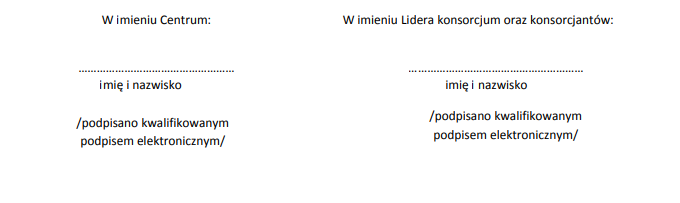 